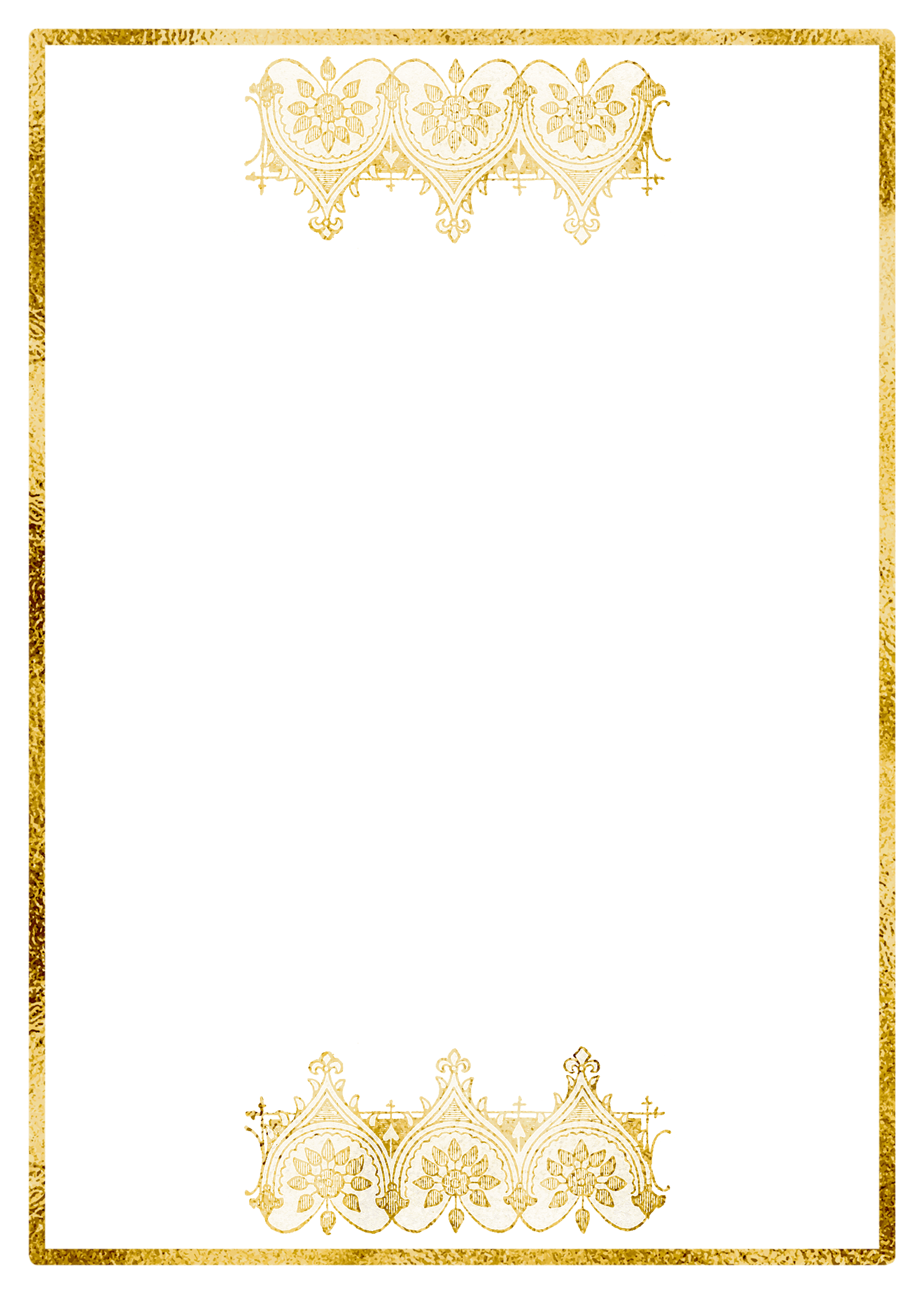 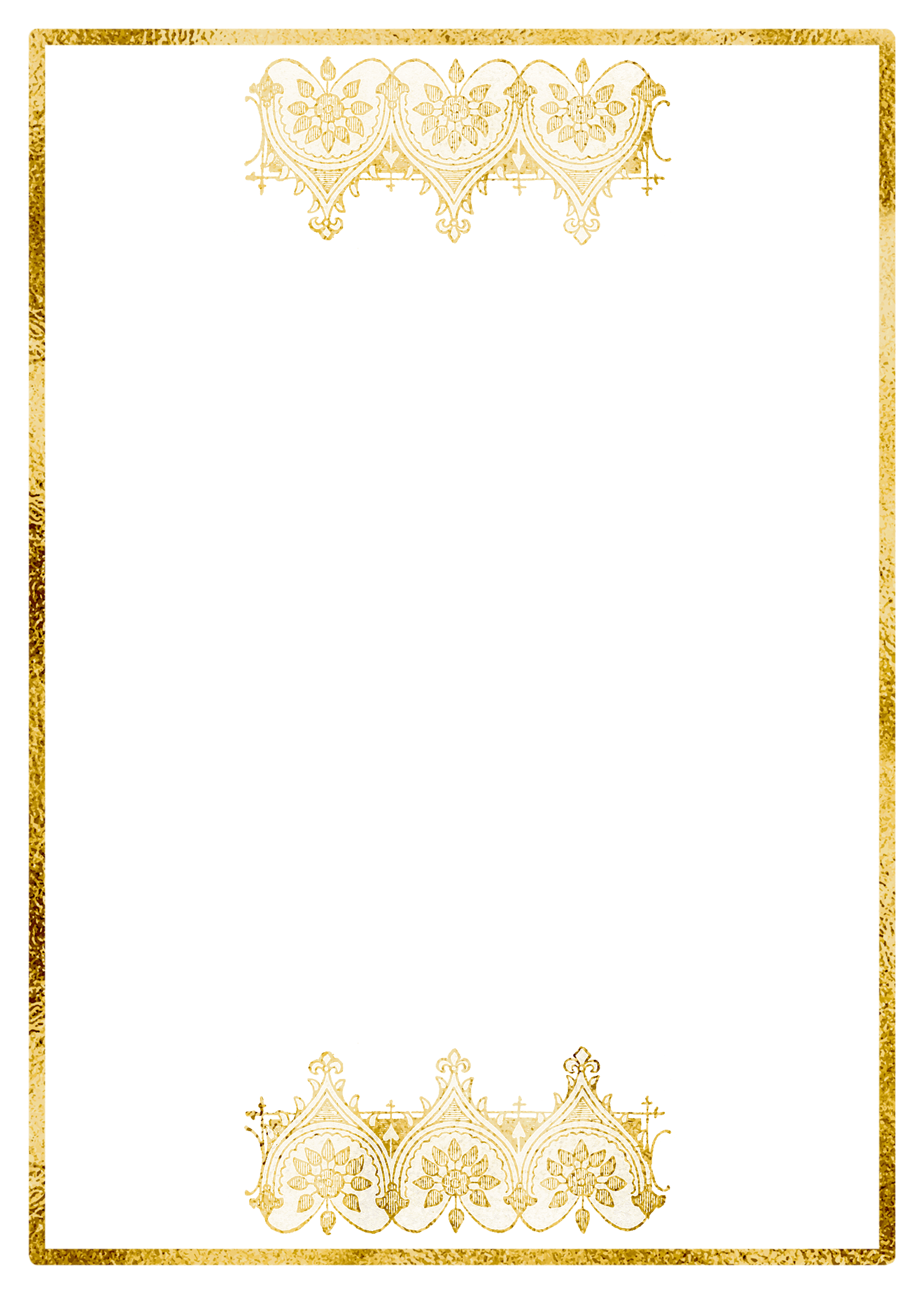 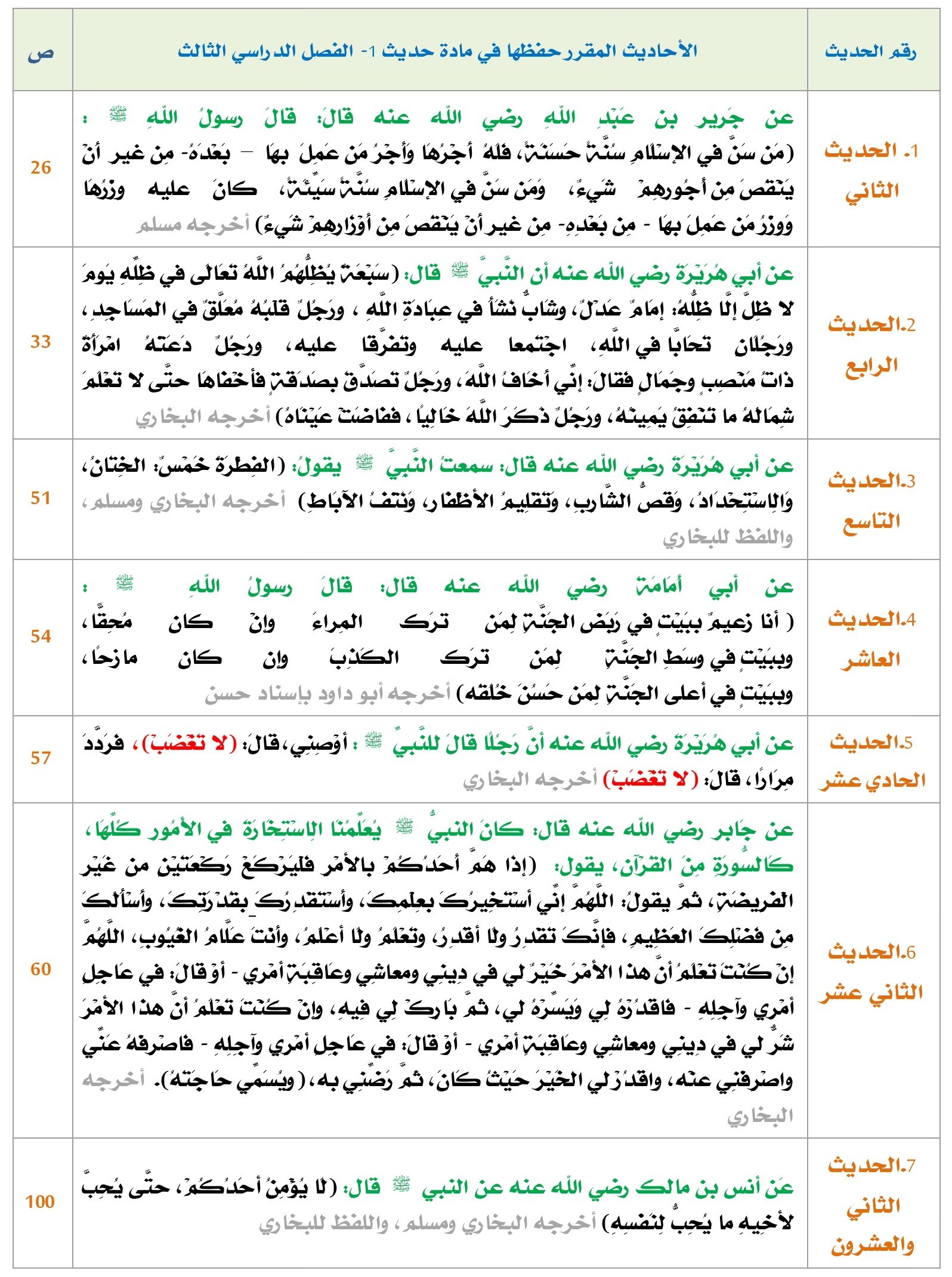 السنة النبوية : تعريفها ، منزلتها ، حجيتها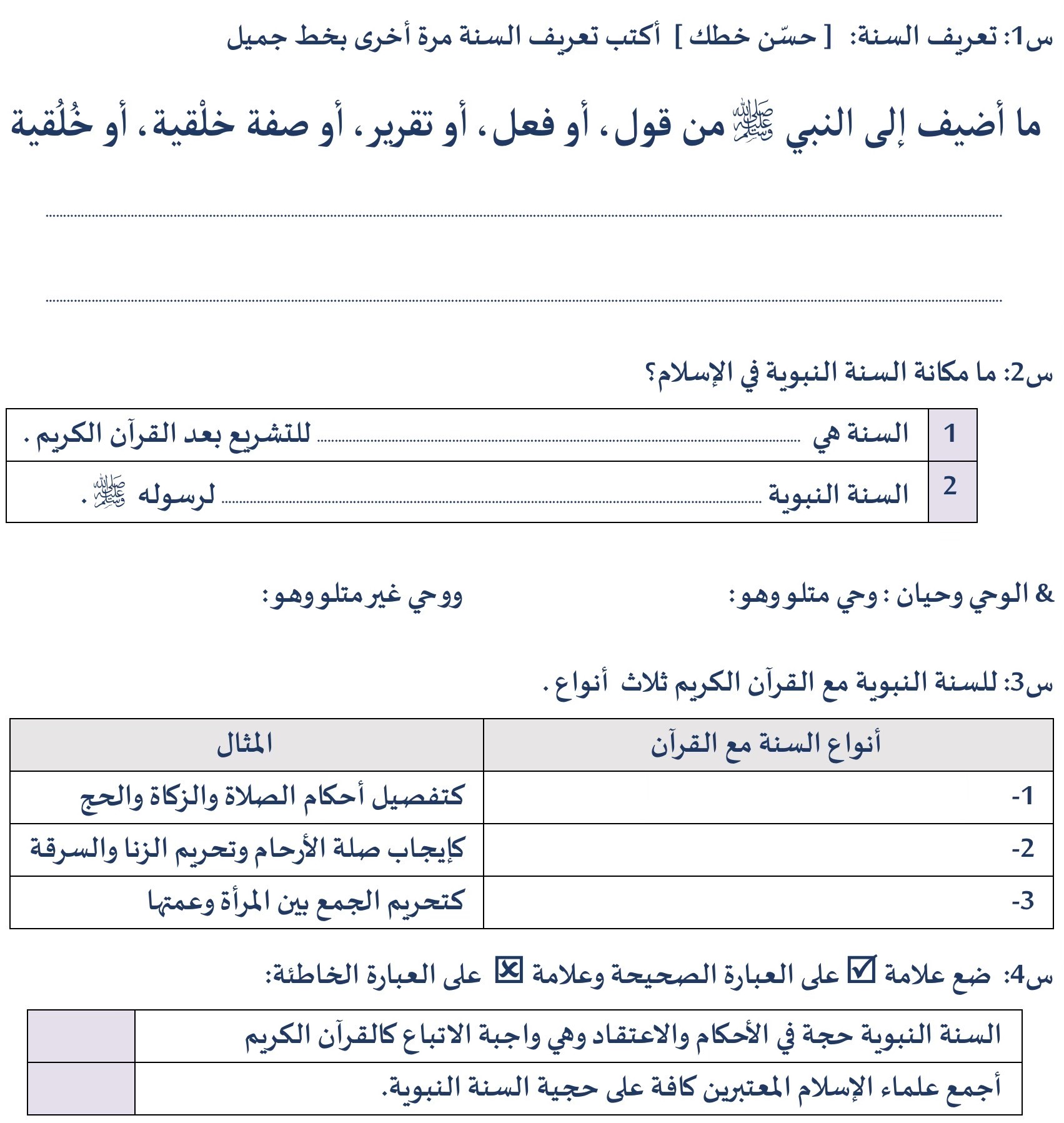 الدليل من القرآن على حجية السنة النبوية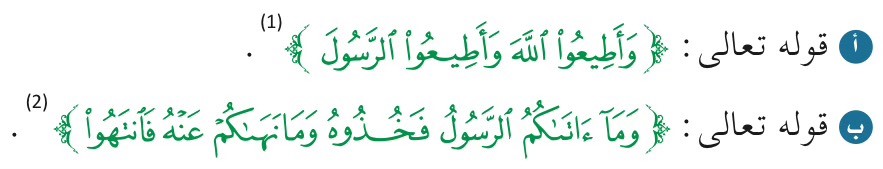 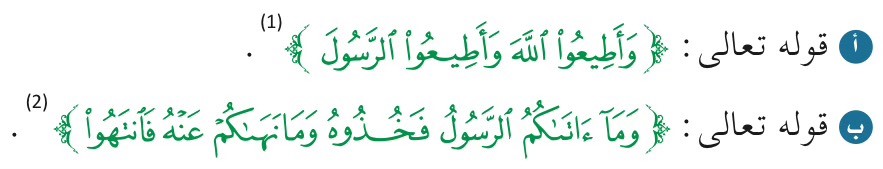 حفظ ا. تعالى للسنة النبوية 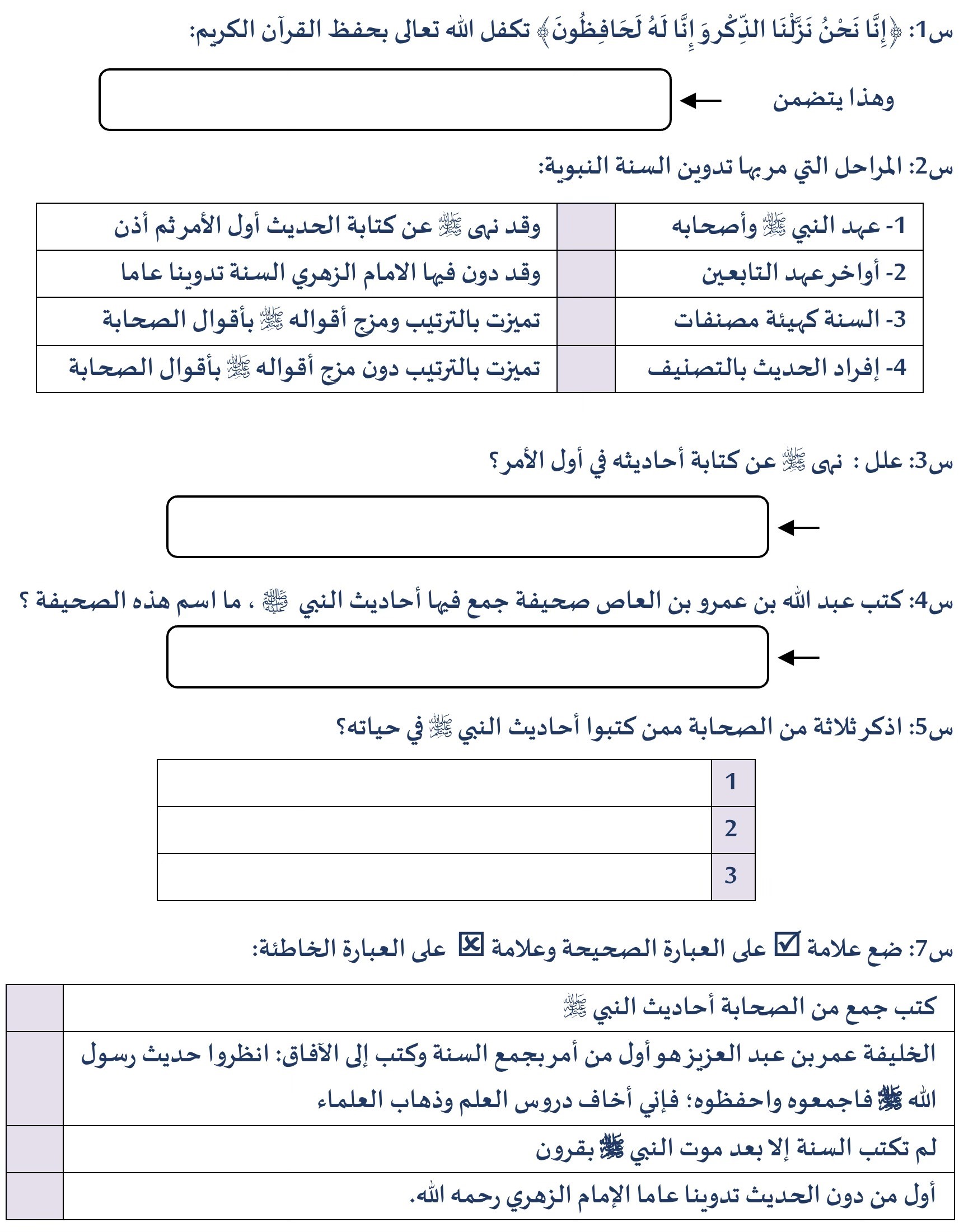 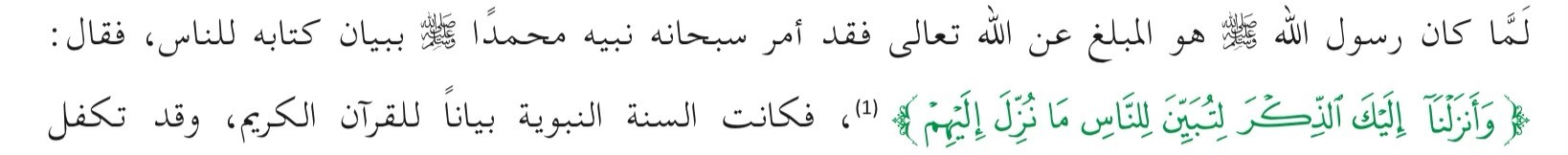 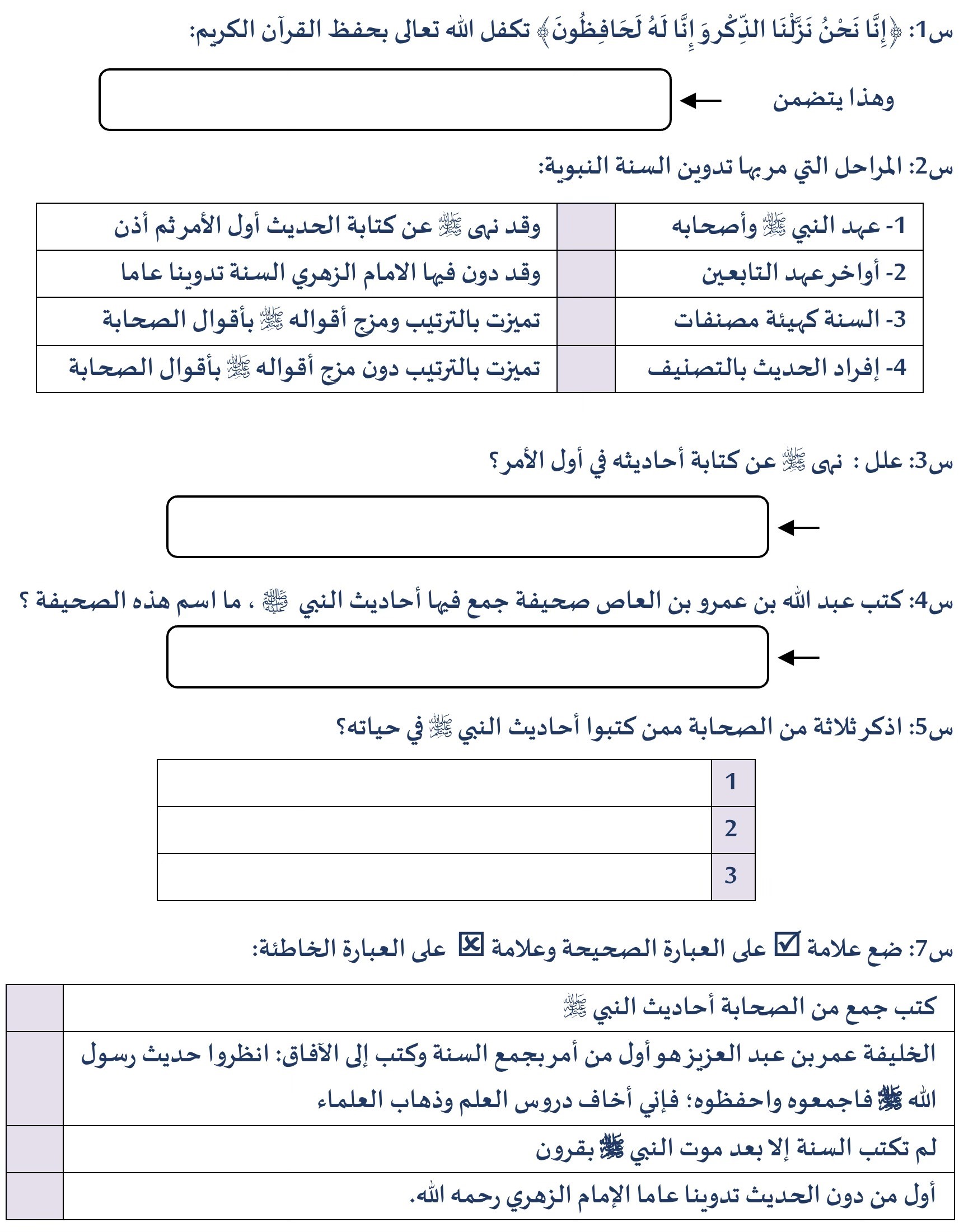 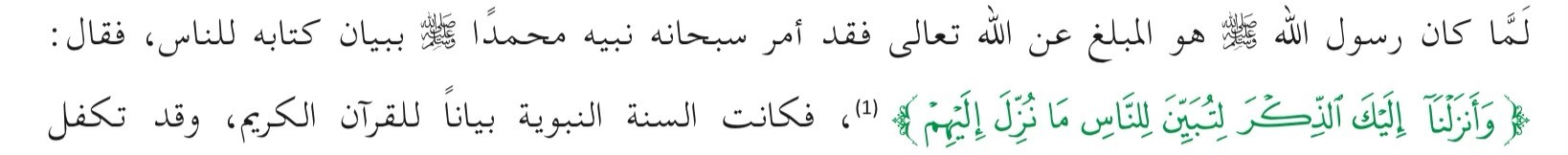 تعريف بالكتب السبعة ومؤلفيها 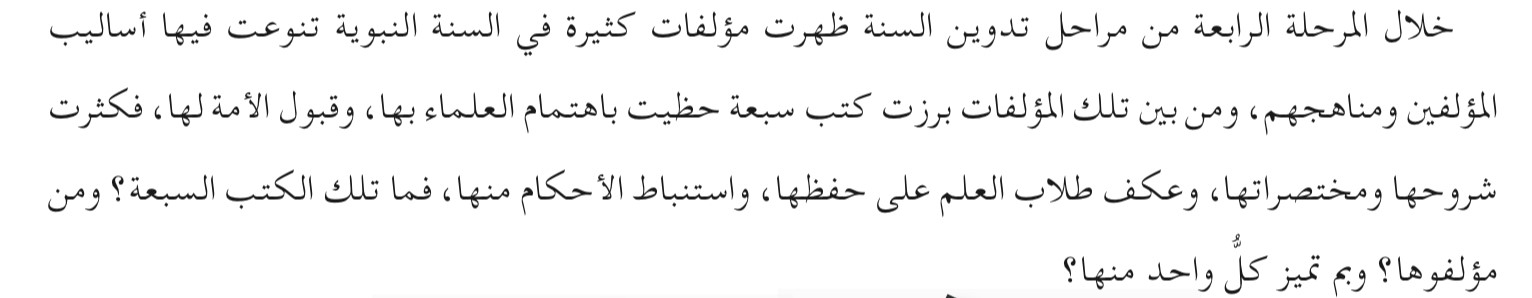 صحيح البخاري : اسم الكتاب : الجامع اBسند الصحيح اBختصر من أمور رسول ا; ﷺ وسننه وأيامه .مصنفه : أبو عبدا; ، محمد بن إسماعيل بن إبراهيم الجعفي ، البخاري ، ولد سنة 194هـ وتوفي سنة 256هـمنزلته : 	مميزاته :عدد أحاديثه : 	أفضل شروحه :صحيح مسلم :  مصنفه : أبو الحسن ، مسلم بن الحجاج القشيري النيسابوري ، ولد سنة 204هـ وتوفي سنة 261هـمنزلته : 	مميزاته :عدد أحاديثه : 	أفضل شروحه :سc أبي داود :  مصنفه : أبو داود سليمان بن اaشعث السجستاني ، ولد سنة 202هـ وتوفي سنة 275هـمميزاته :عدد أحاديثه : 	أفضل شروحه :سc ابن ماجه :  مصنفه : أبو عبدا; ، محمد بن يزيد ابن ماجه القزويني ، ولد سنة 209هـ وتوفي سنة 273هـ .وهو أقل من باقي السc اBذكورة ، وغالب ما ينفرد به عنها يكون ضعيفا .عدد أحاديثه :مسند اpمام أحمد :  مصنفه : إمام أهل السنة أبو عبدا; أحمد بن محمد بن حنبل الشيباني توفي سنة 241هـقـال عـنه عـلي بـن اBـديـني : إن ا; أيـد هـذا الـديـن بـ (أبـي بـكر الـصديـق) يـوم الـردة ، وبـ (أحـمد بـن حـنبل ) يـوم فـتنة خـلق الـقرآن. مـسنده  :يعد من أجمع وأكبر كتب الحديث.           عدد أحاديثه : 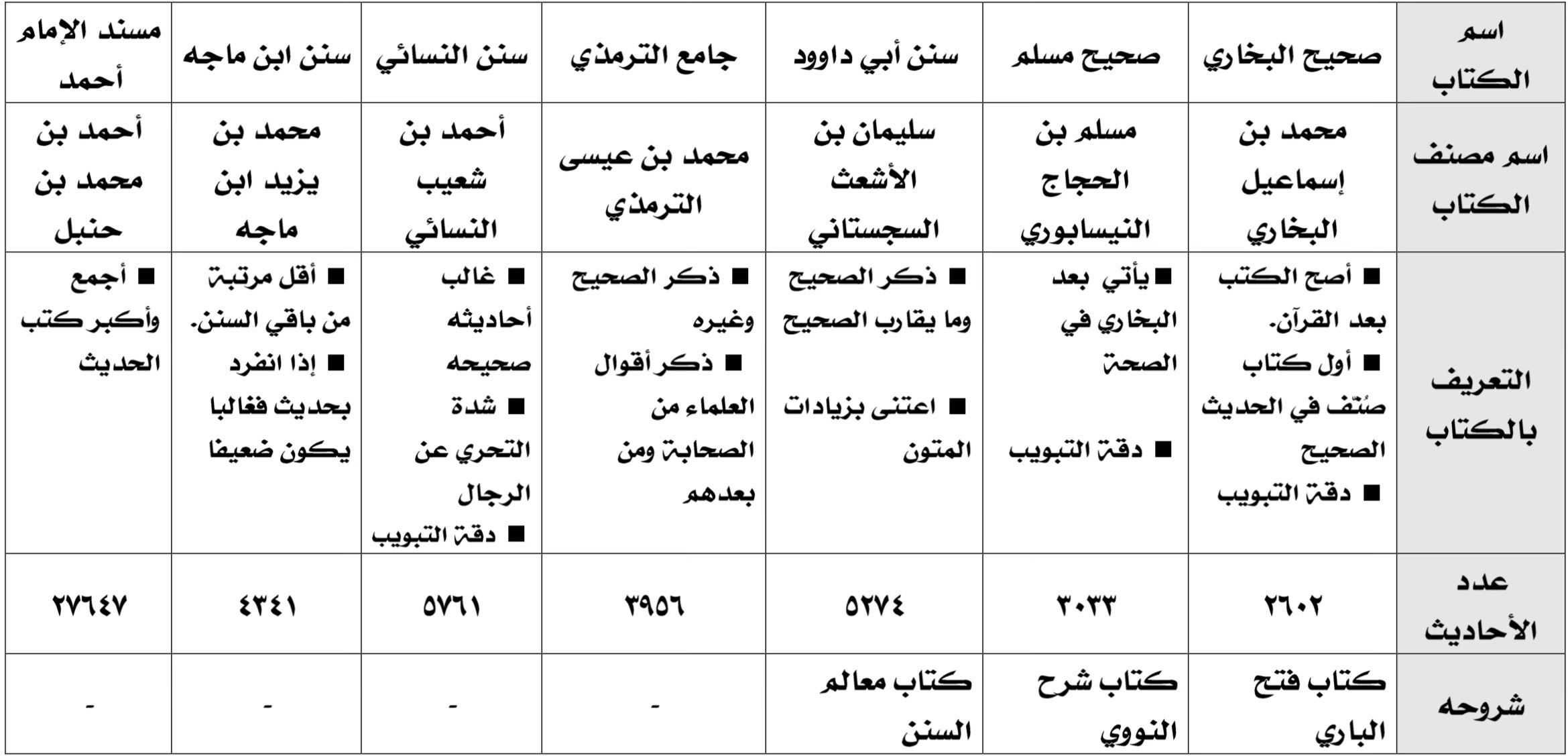 الحديث ا2ول : أحوال الناس مع سنة النبي ﷺ 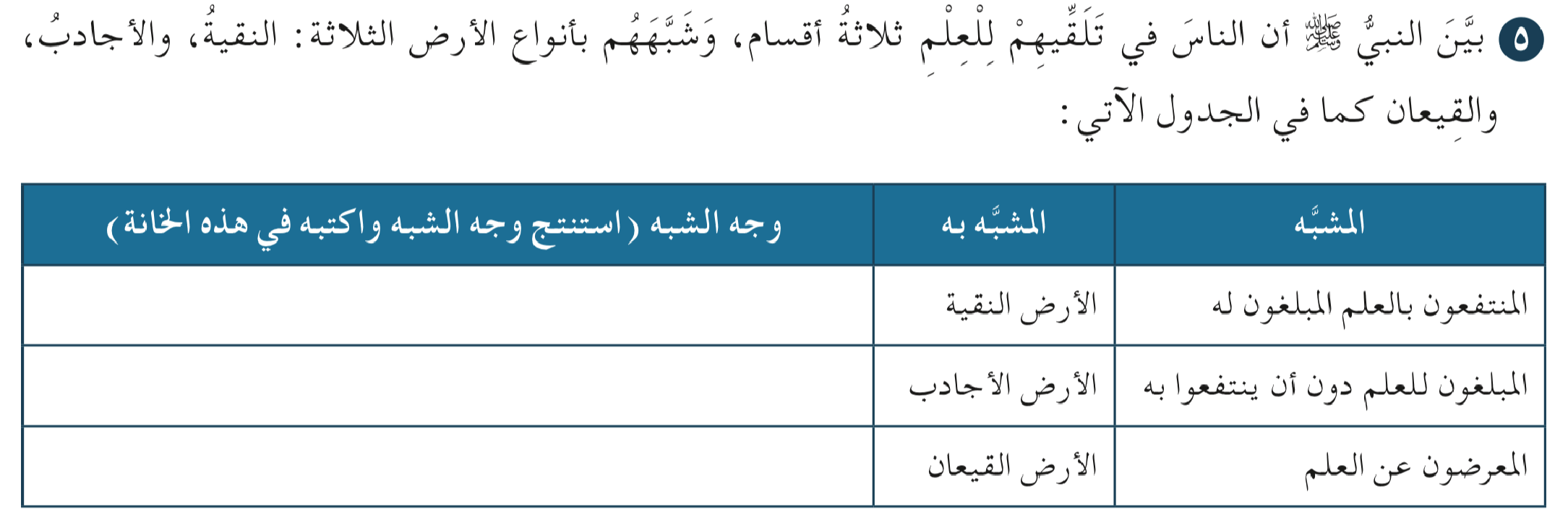 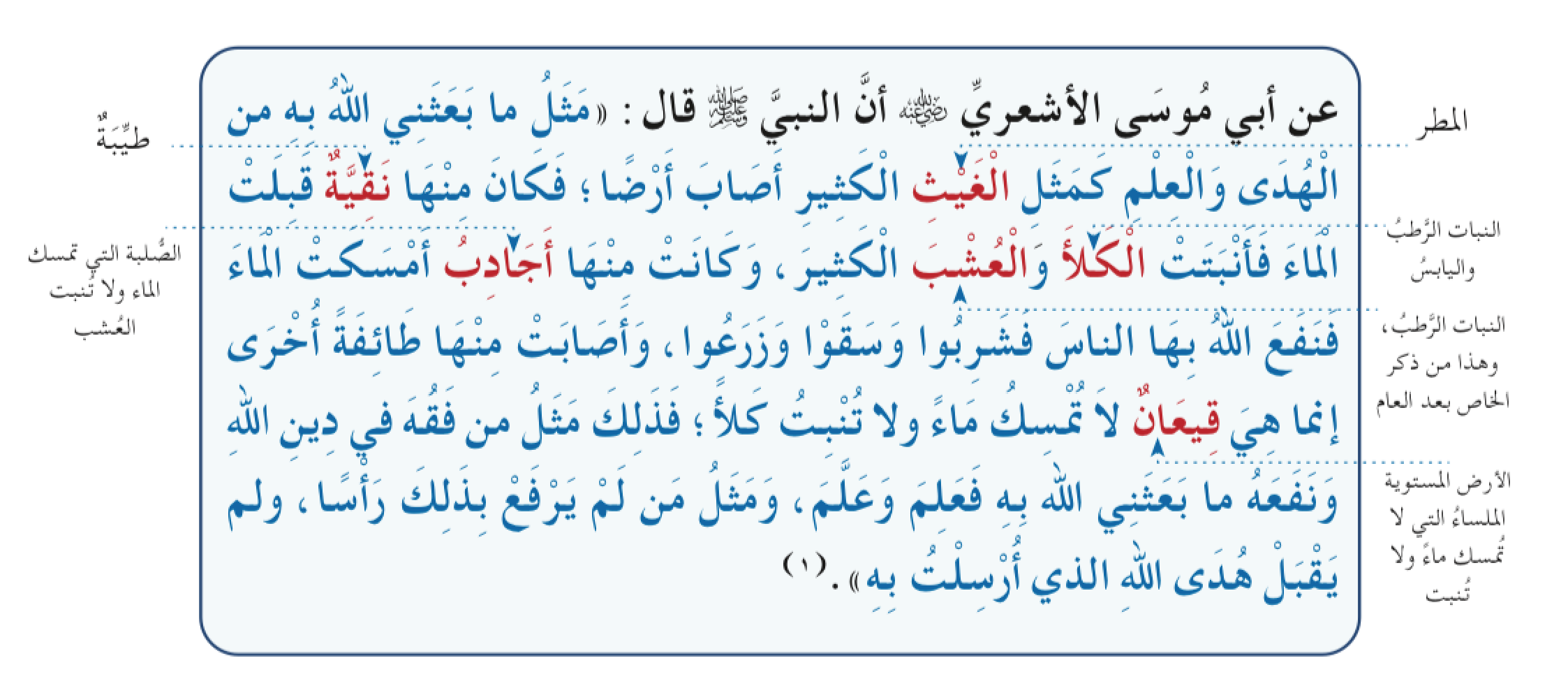 اسم الطالب :الحديث الثاني : ا8بادرة بالعمل الصالح - د-لة الناس على الخير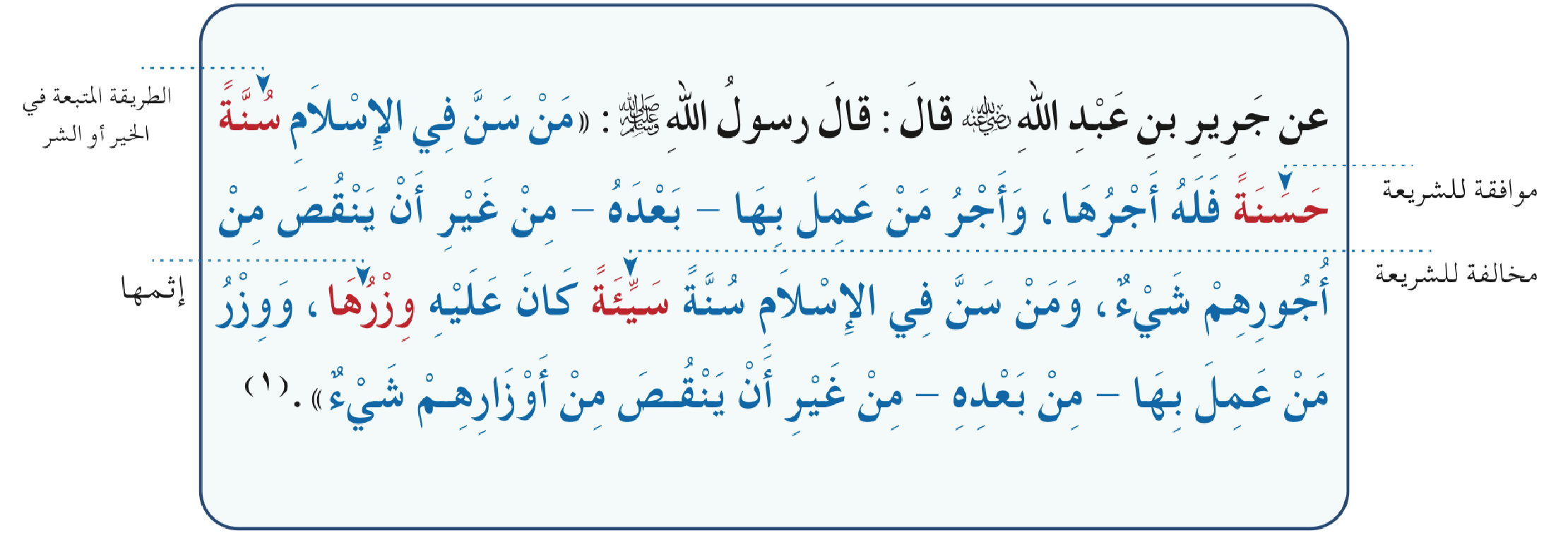 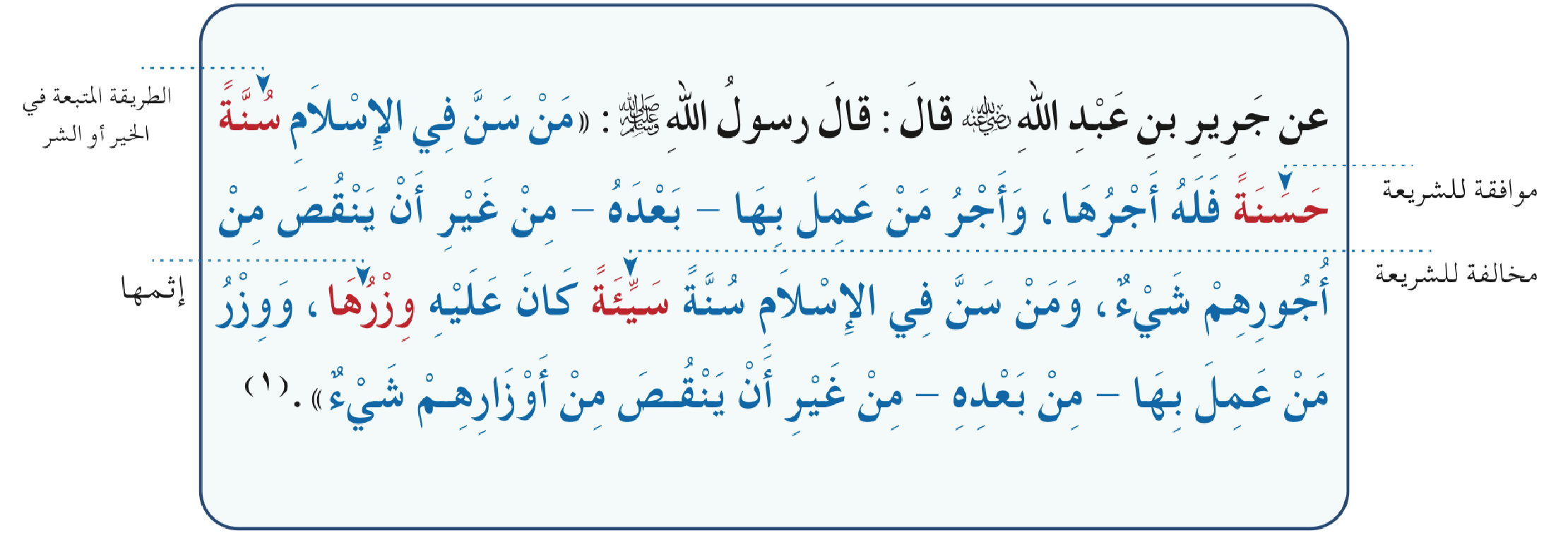 مناقبه :                                                                              قول النبي ﷺ  (من سن في اTسNم سنة حسنة ) يتضمن ثNثة أنواع من اJعمال :-1-2            -3دل الحديث على عدم مشروعية إهداء ثواب اJعمال الصالحة للنبي ﷺ ، علل .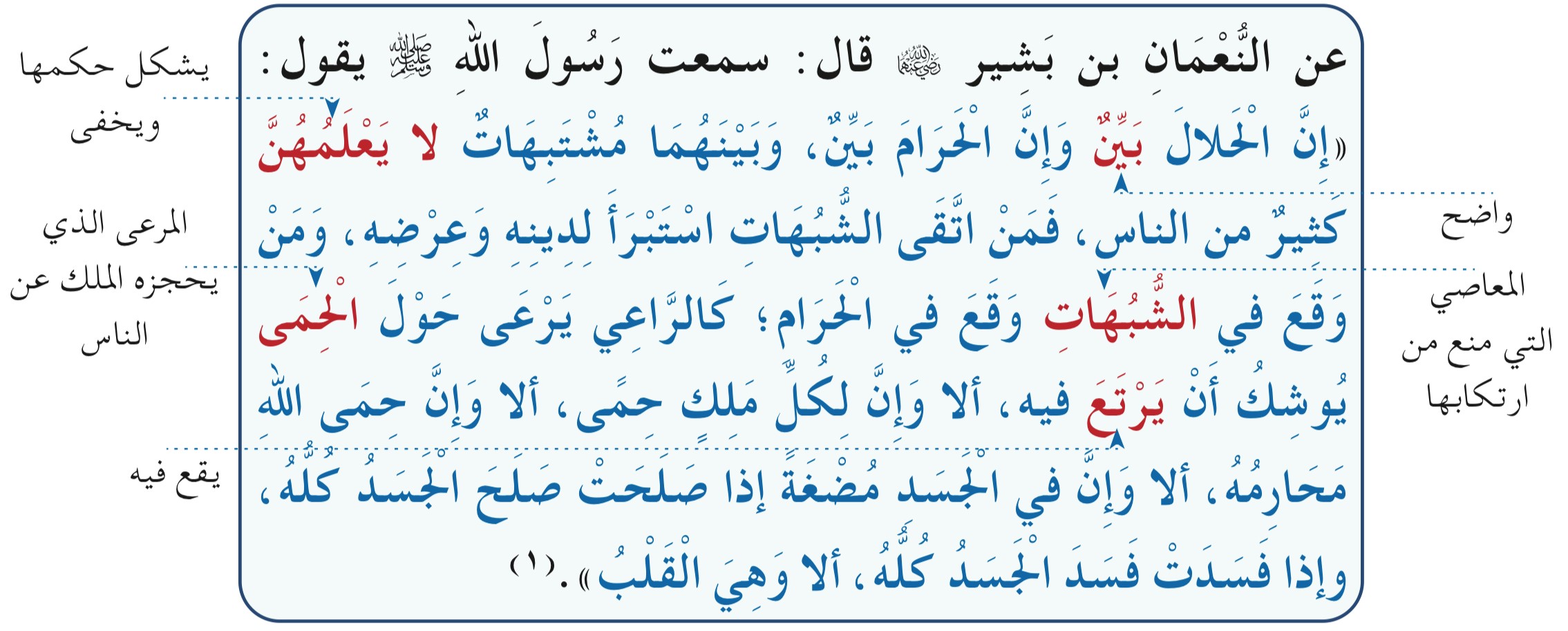 النعمان بن بشير رضي ا5 عنه  : أسمه :مناقبه :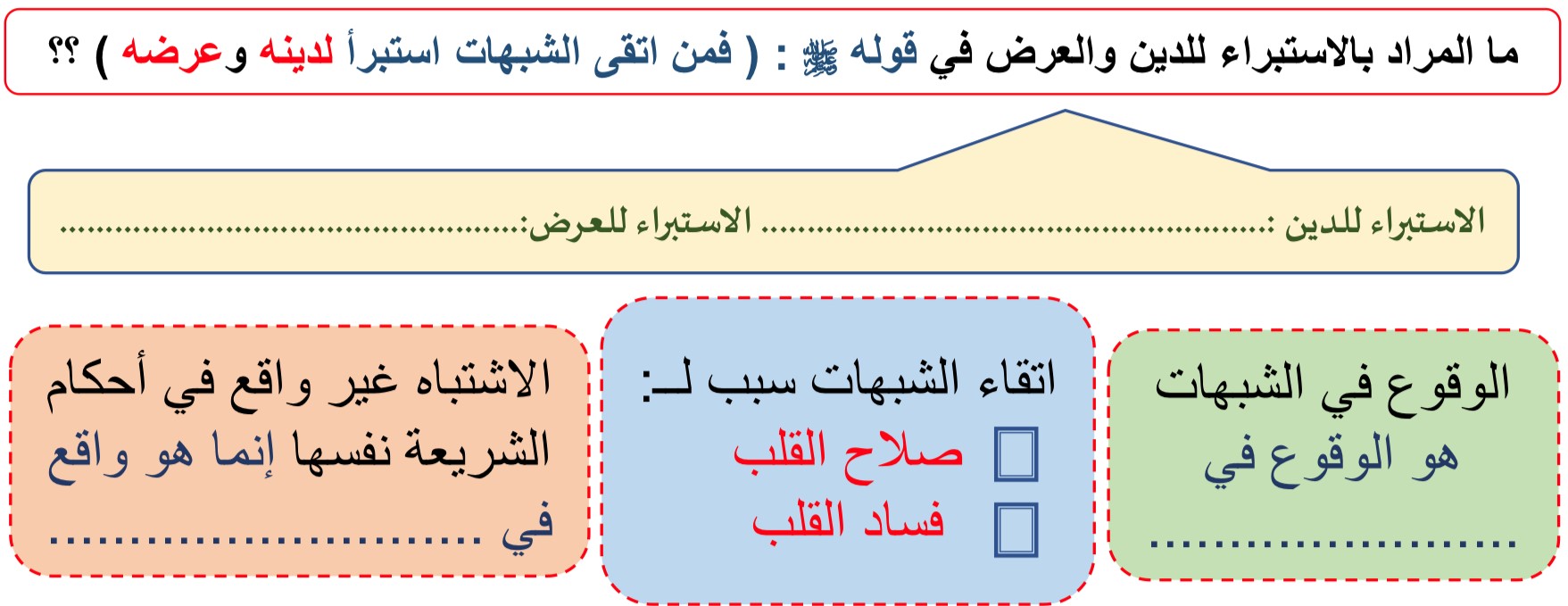 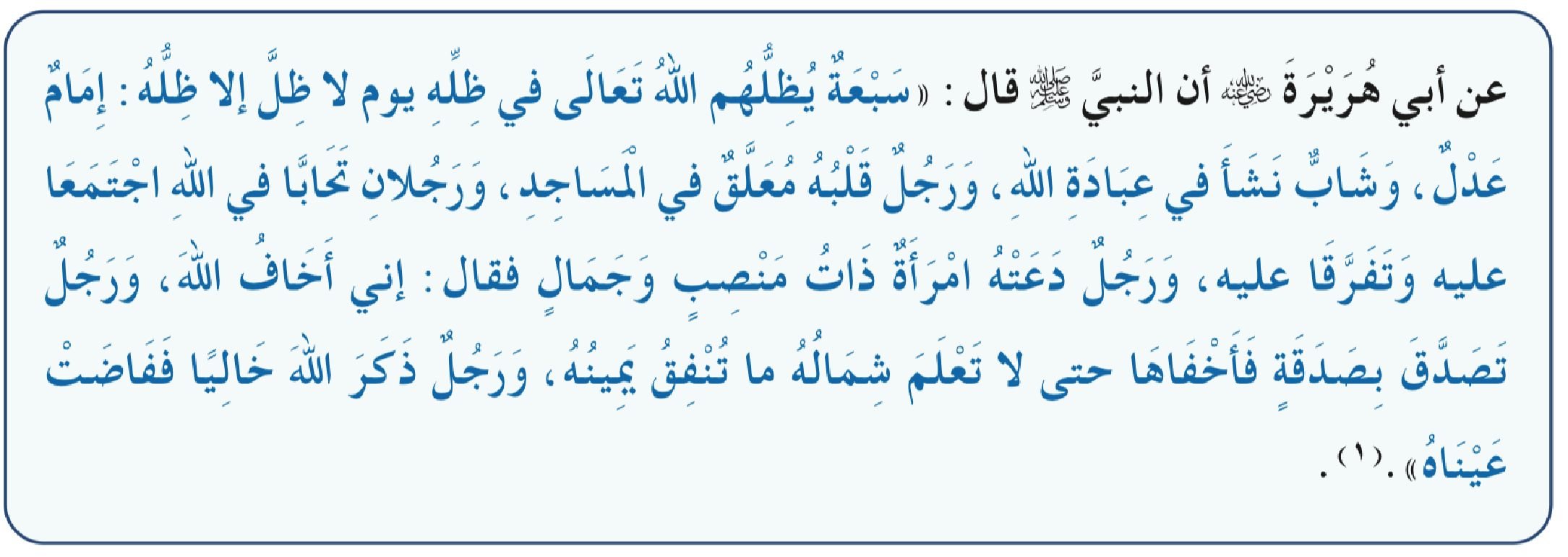 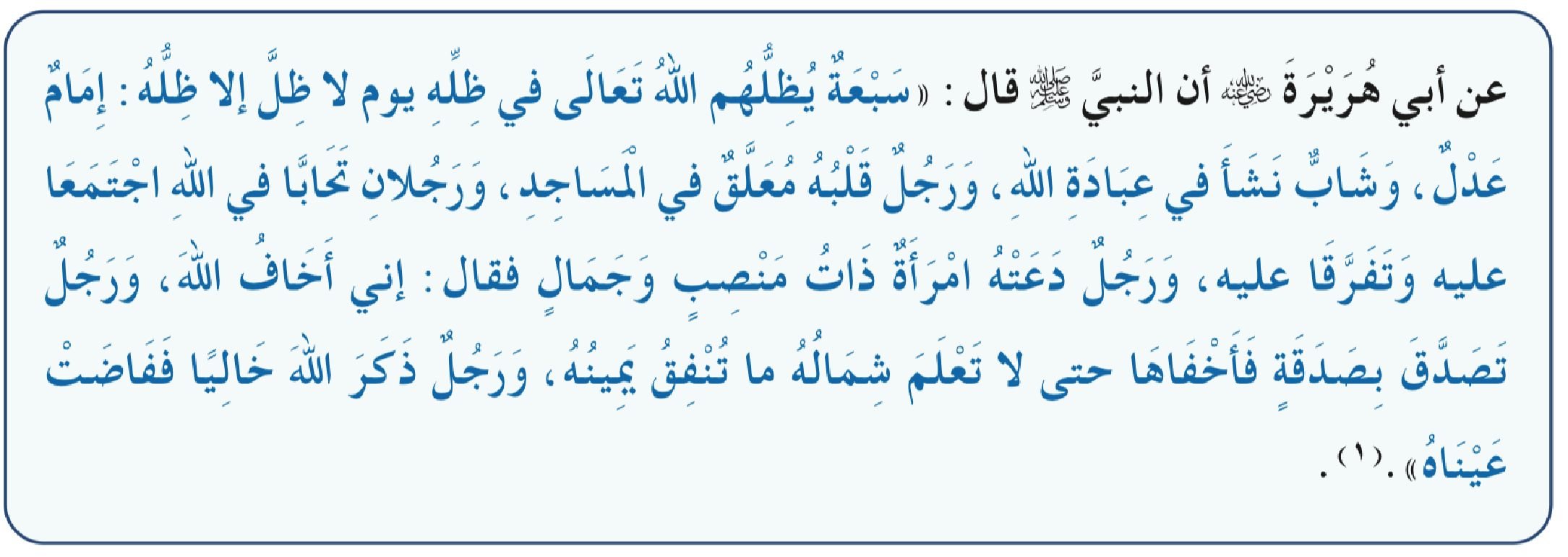 مناقبه :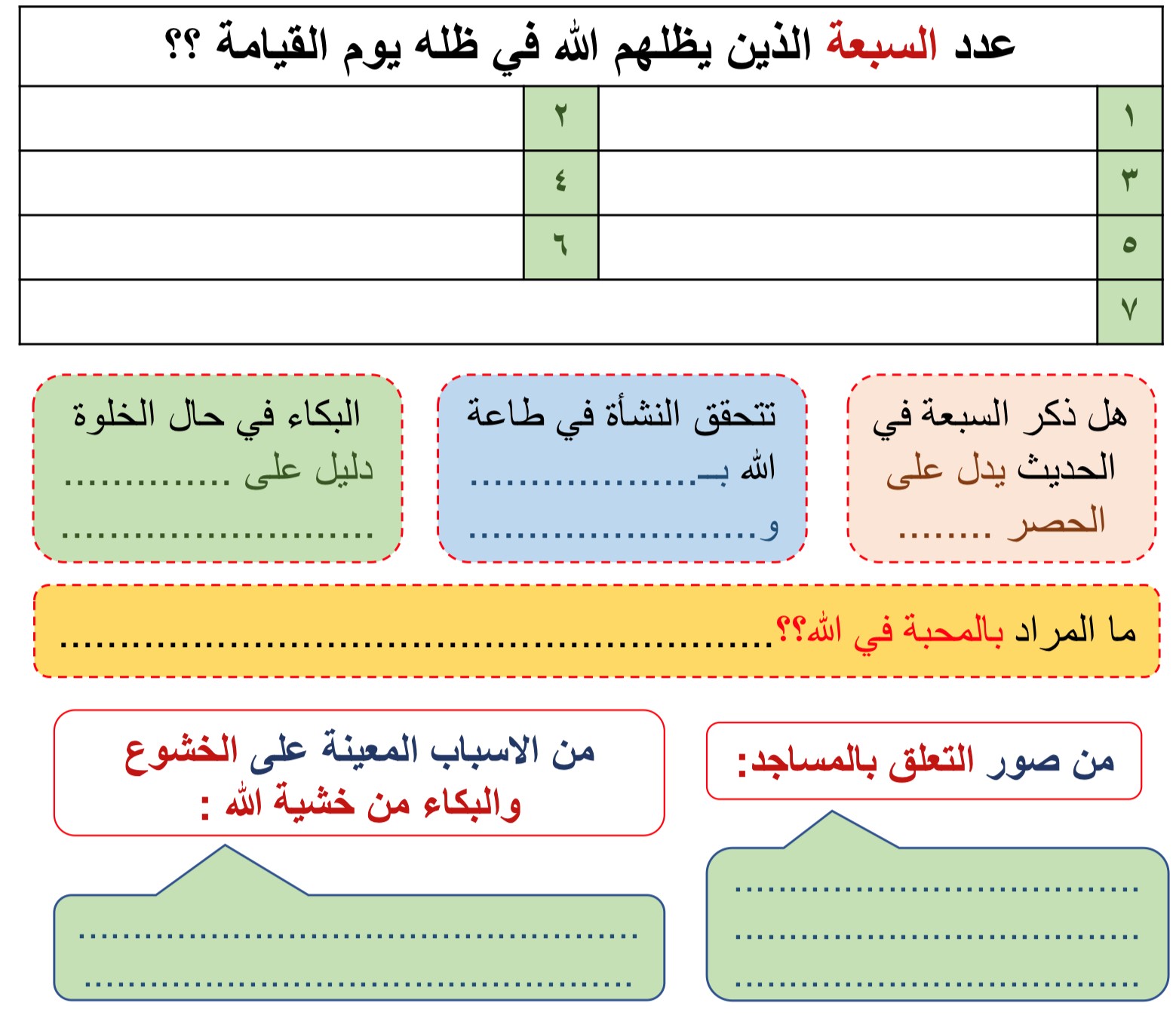 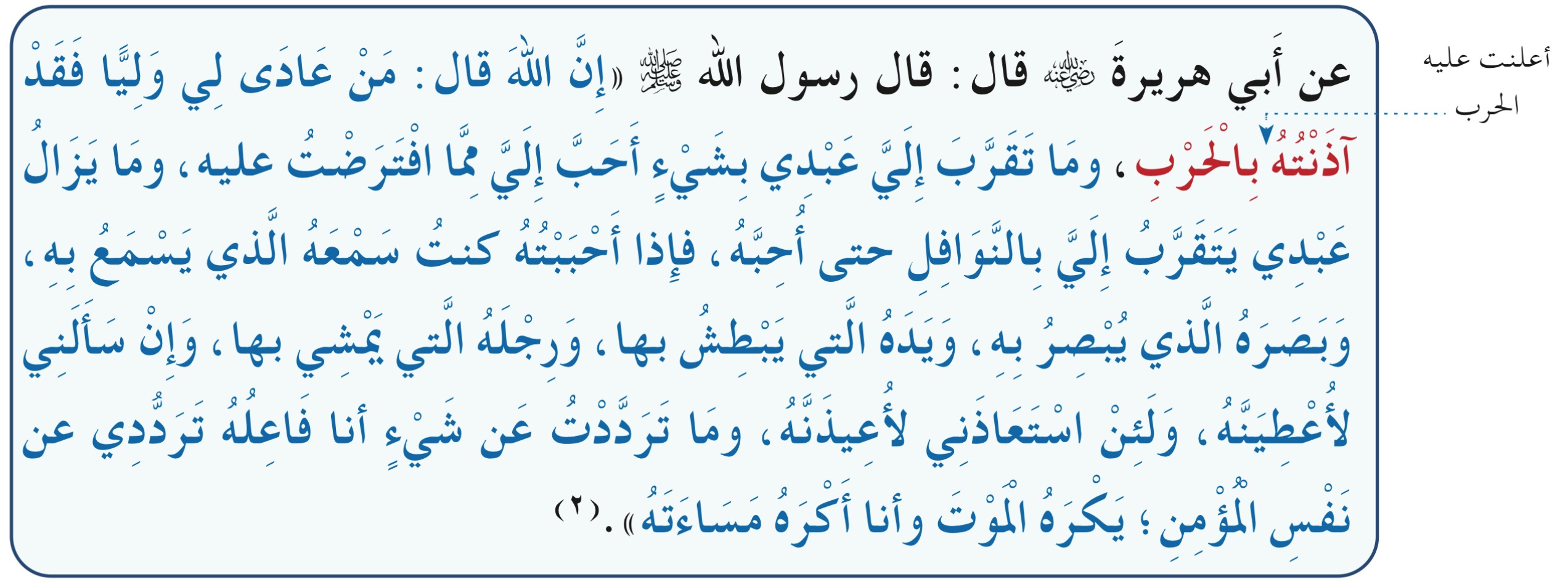 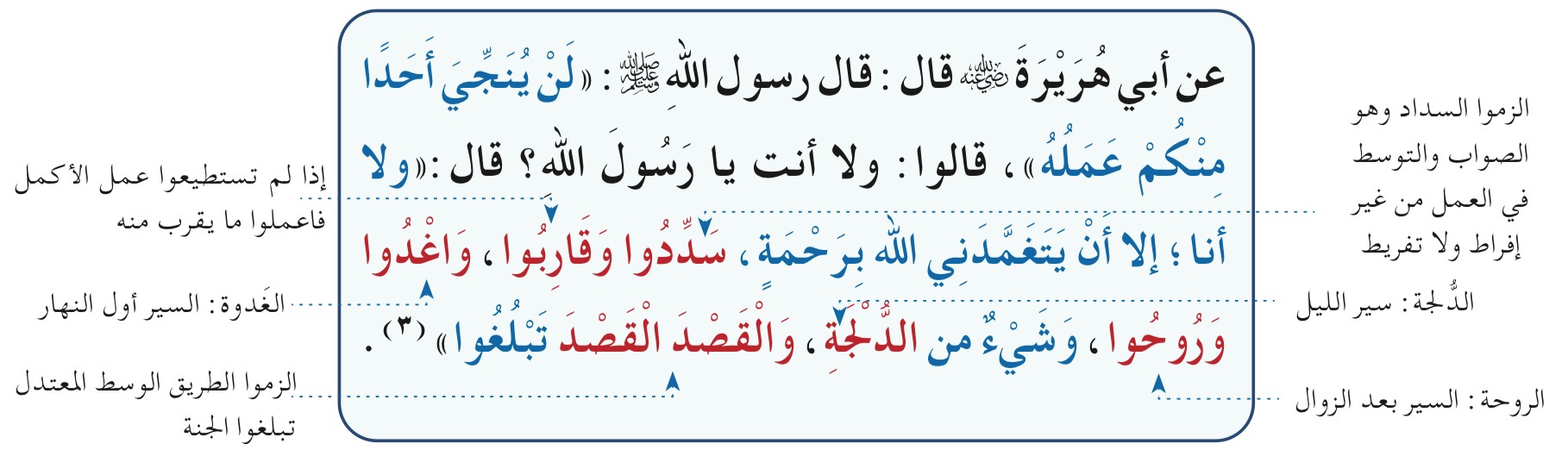 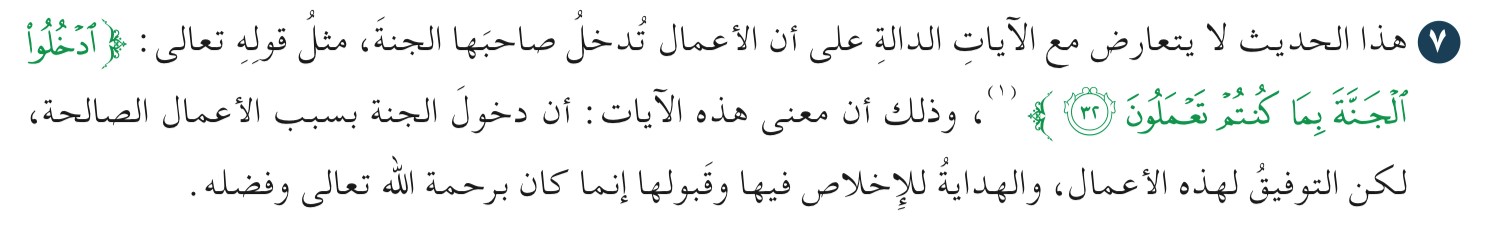 الحديث السابع : أحوال الناس عند الف!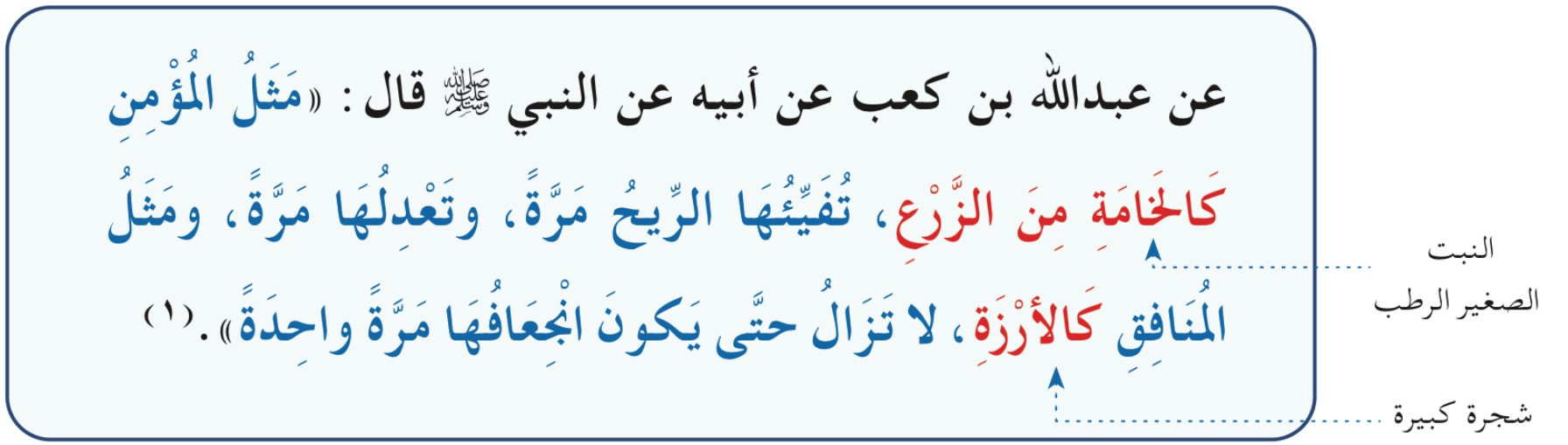 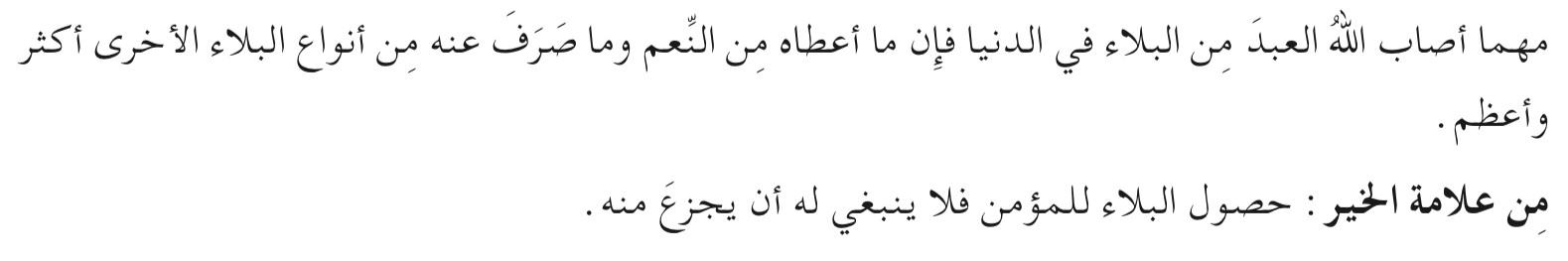 الحديث الثامن : من صفات ا&نافق! - أثقل ص,ة على ا&نافق!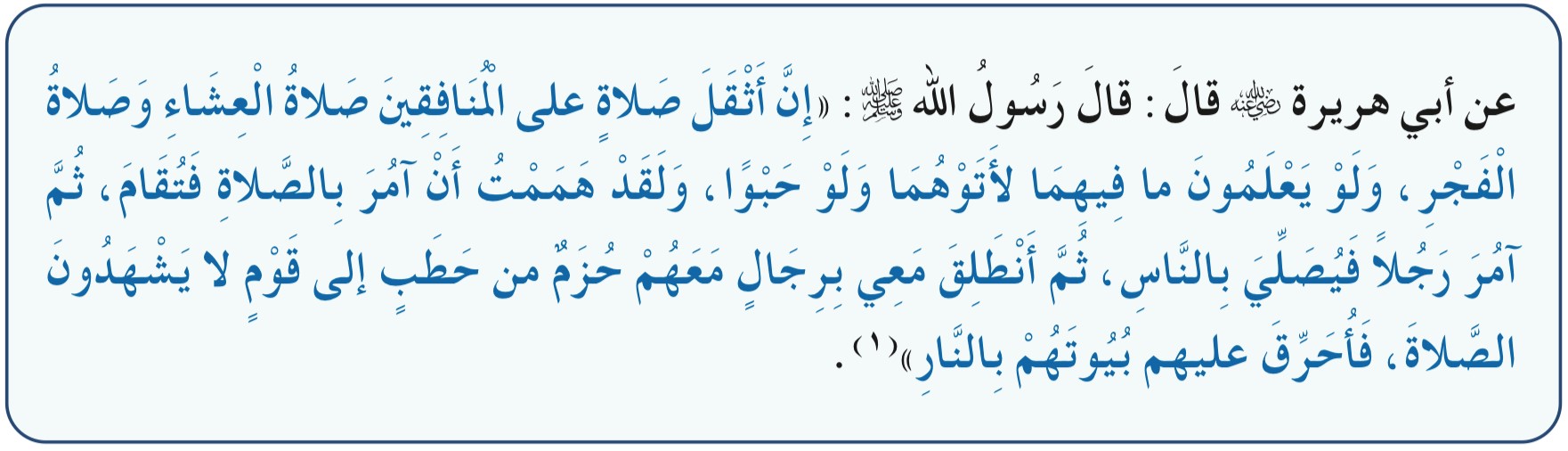 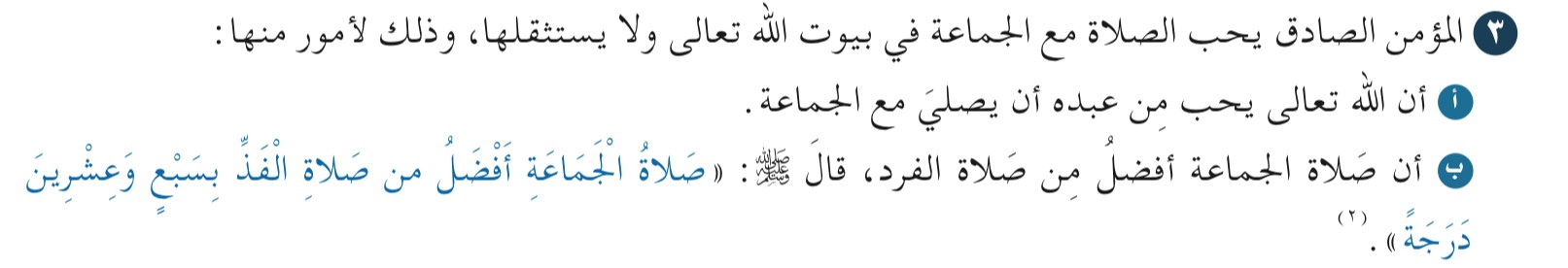 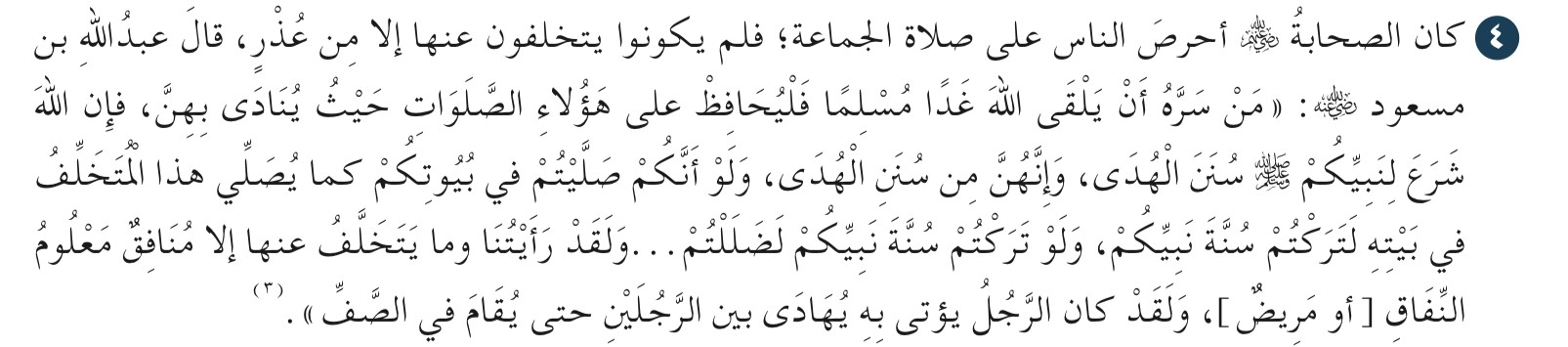 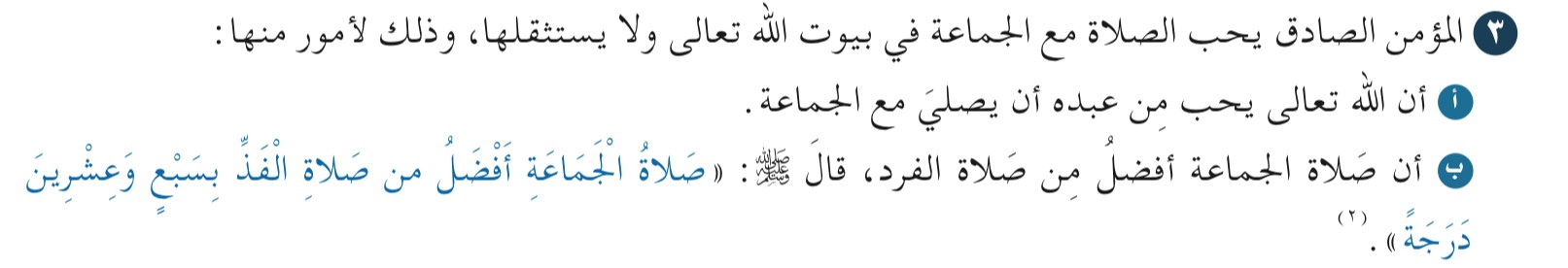 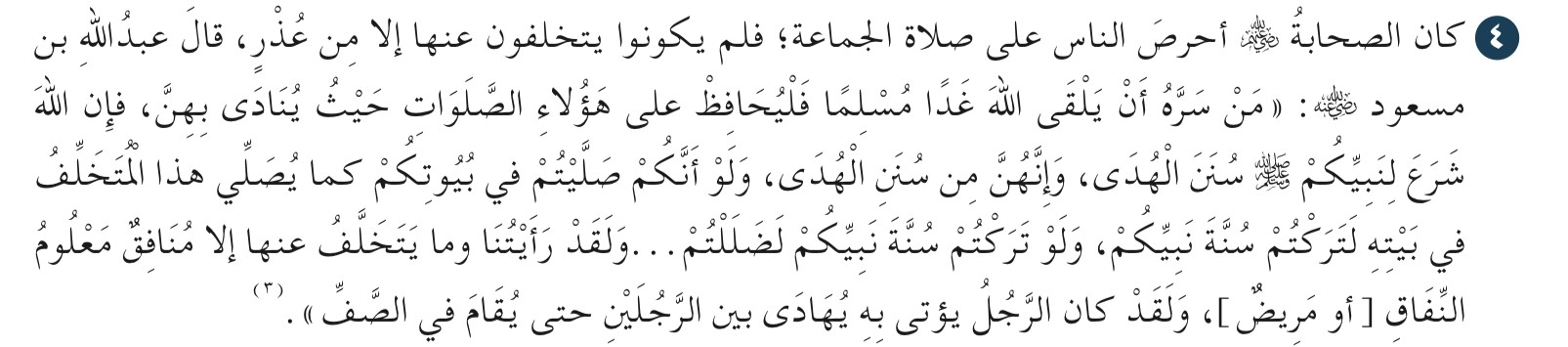 من اWعذار التي يمكن معها التخلف عن ص,ة الجماعة :الذي يشق معه الحضور إلى الص,ة .الشديد الذي يشق معه الخروج إلى ا&سجد .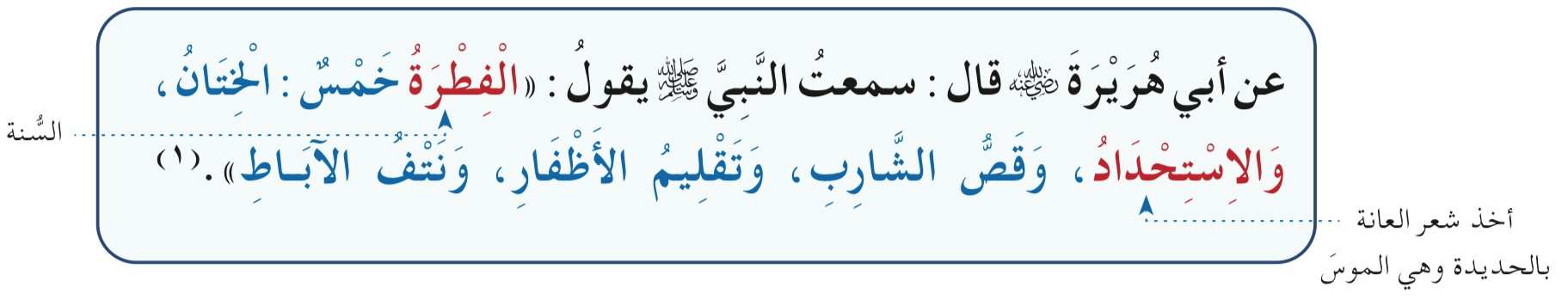 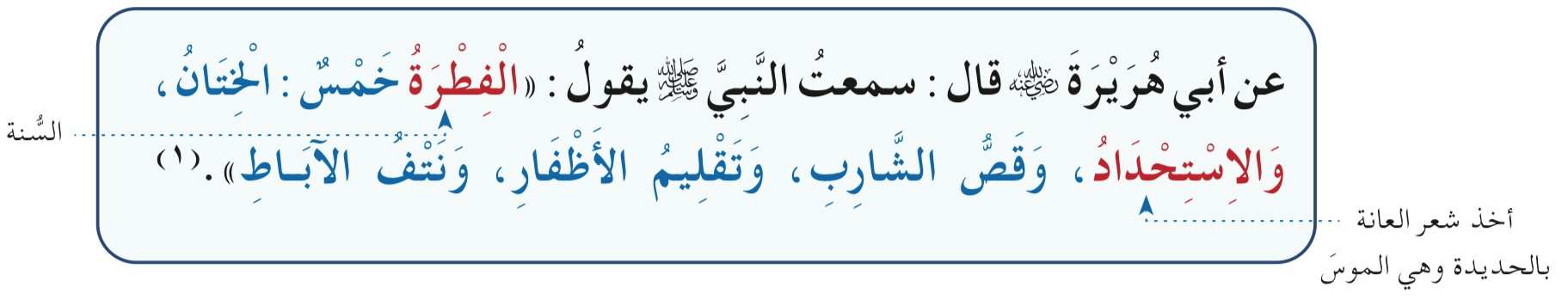 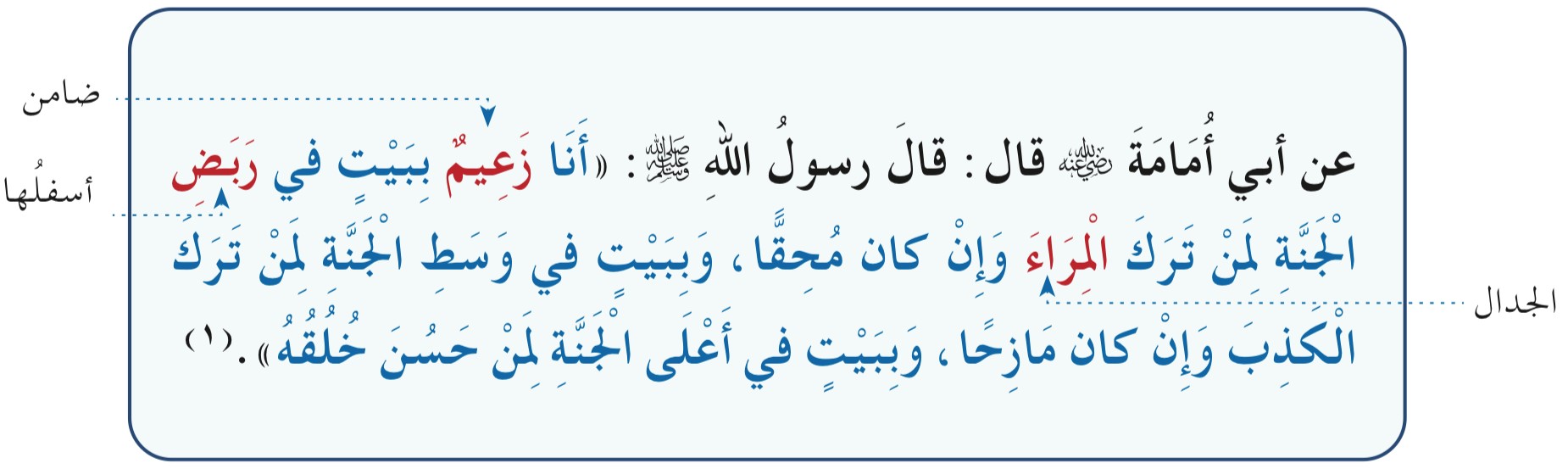 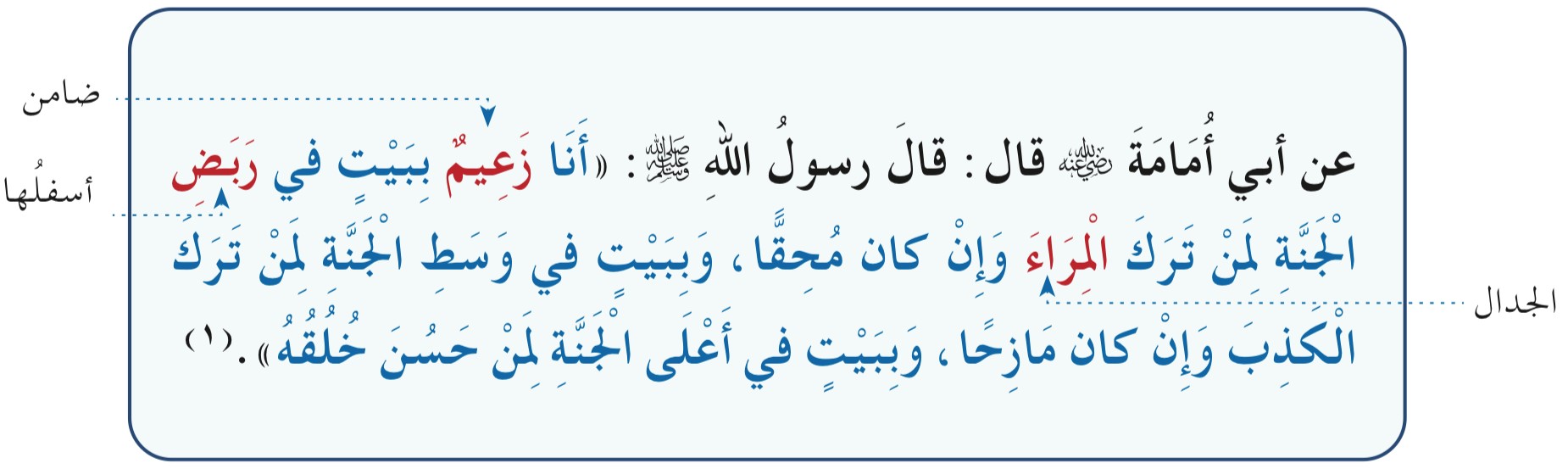 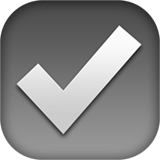 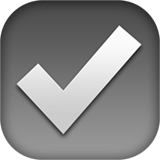 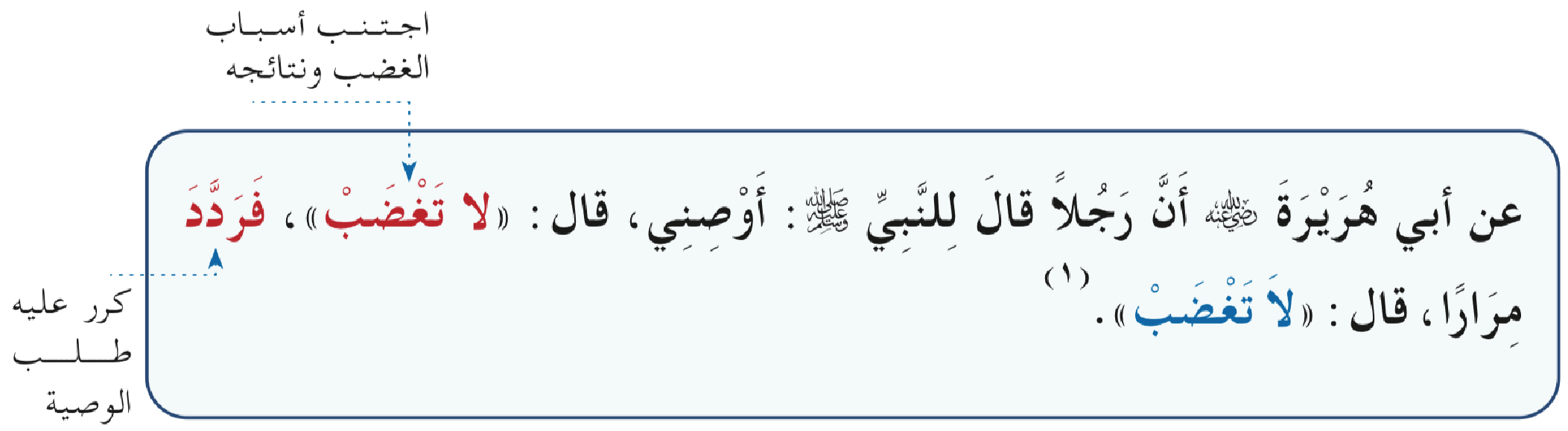 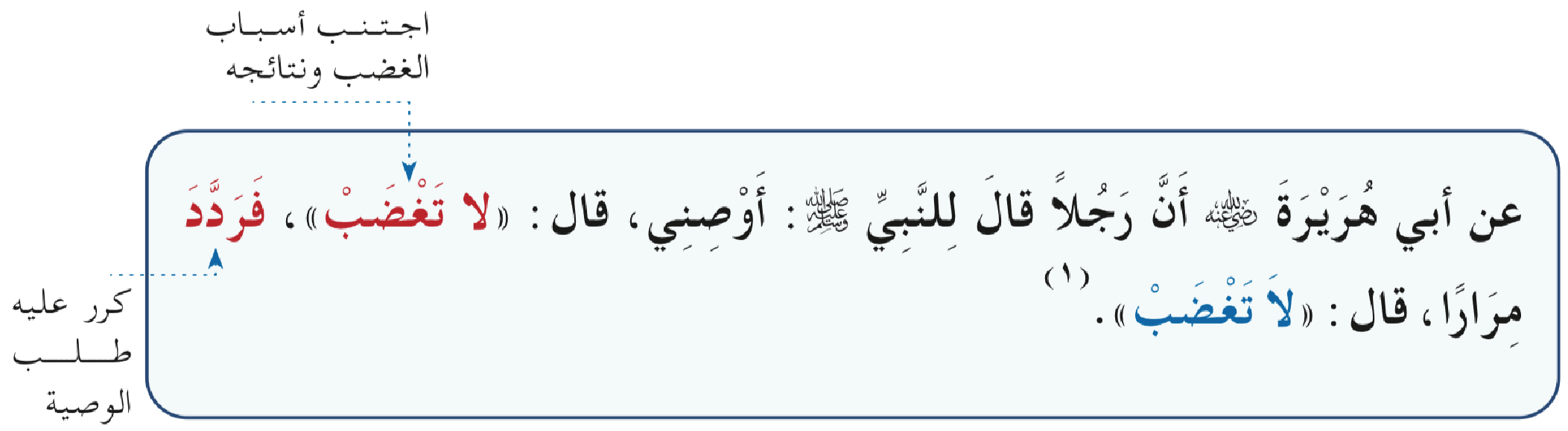 الغضب غريزة من الغرائز ، وقد جاء اcسbم بتوجيه هذه الغريزة وتهذيبها ، ووضعها في مكانها ا;ناسب .الغضب  نوعان :: وهو الغضب k تعالى غيرة على انتهاك حرمات الشريعة ، مثل : الغضب عند الهجوم على 	أو أحكام الشريعة ، أو الجرأة على 	     أو أو رسوله ﷺ  .: وهو الغضب للنفس Aي سبب من اAسباب ، مثل : غضب أحد الزوجC من اpخر إذا قصر في بعض حقه .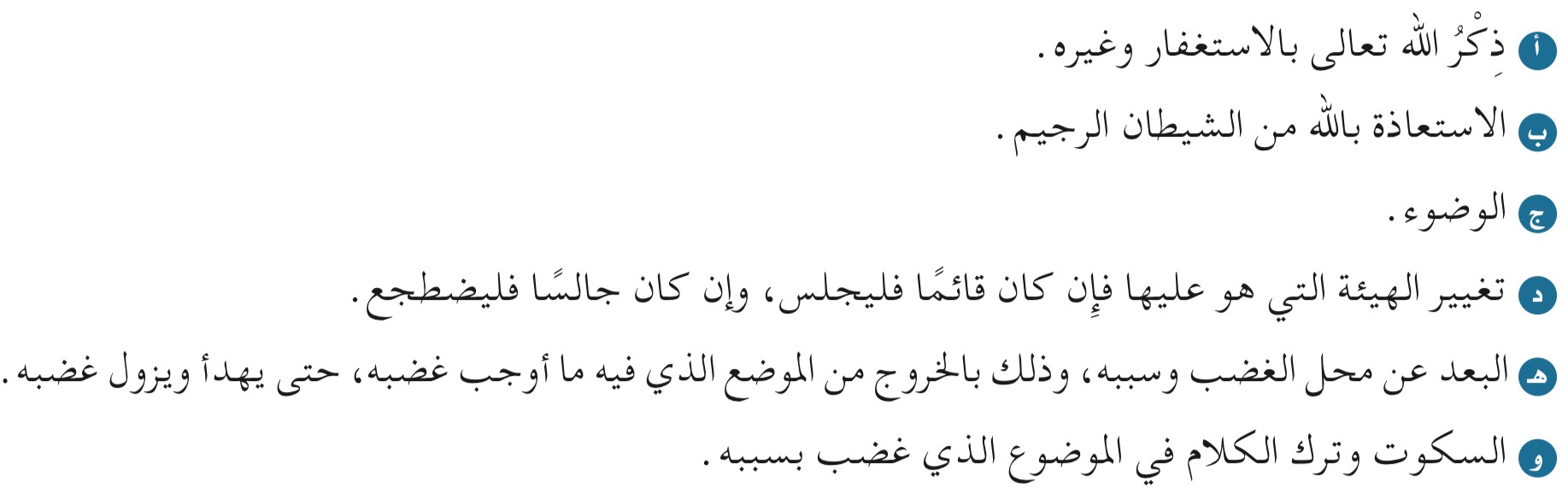 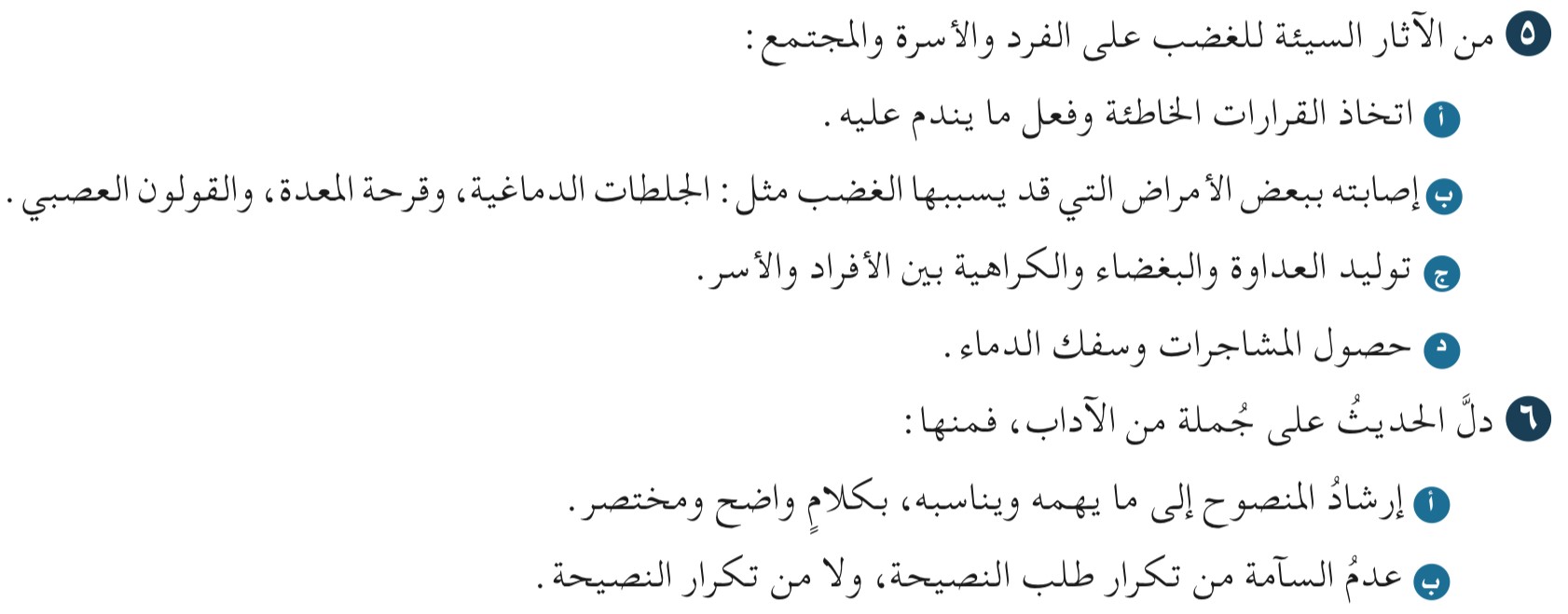 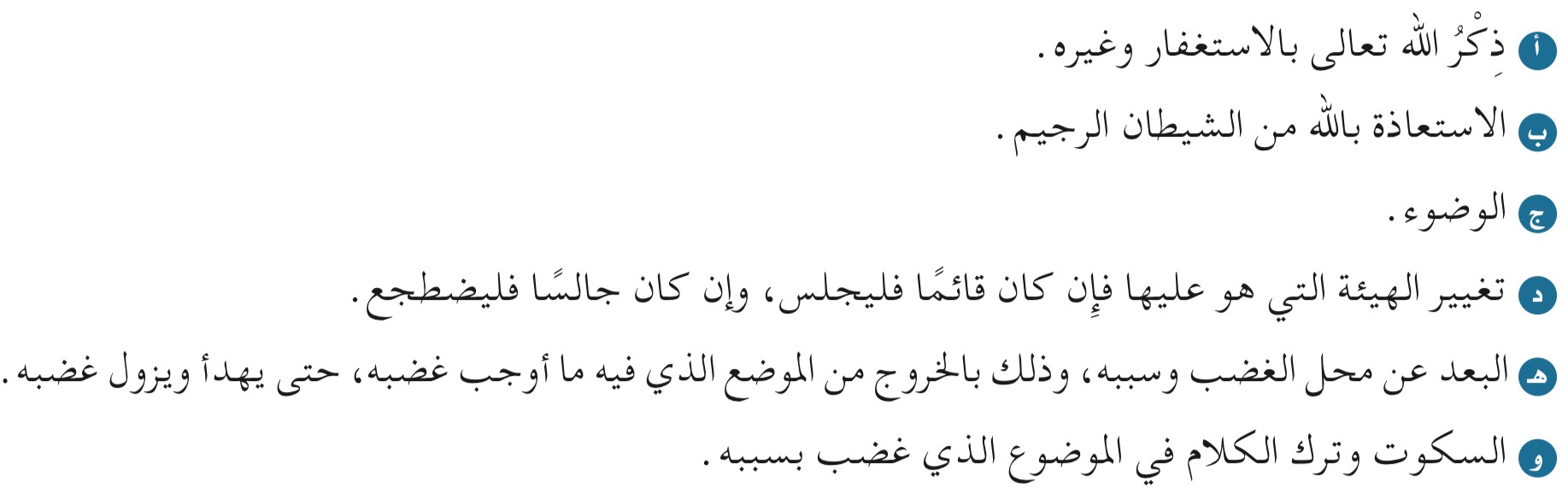 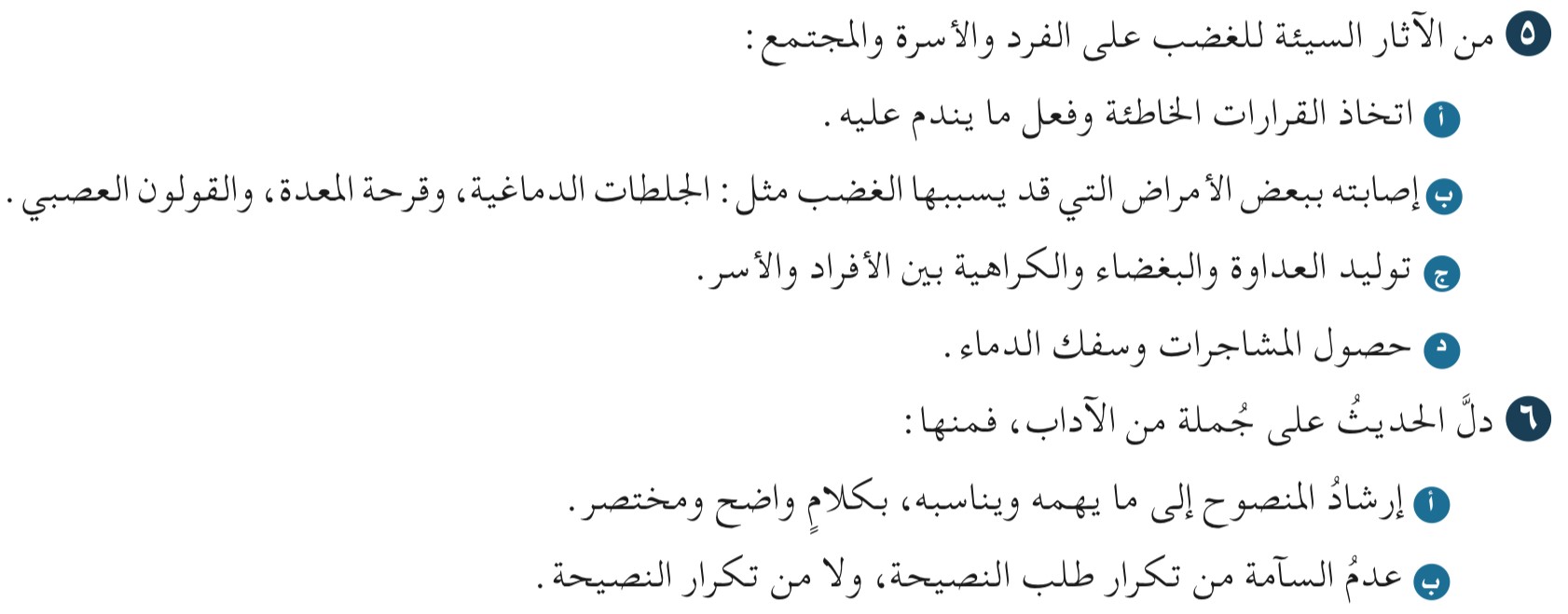 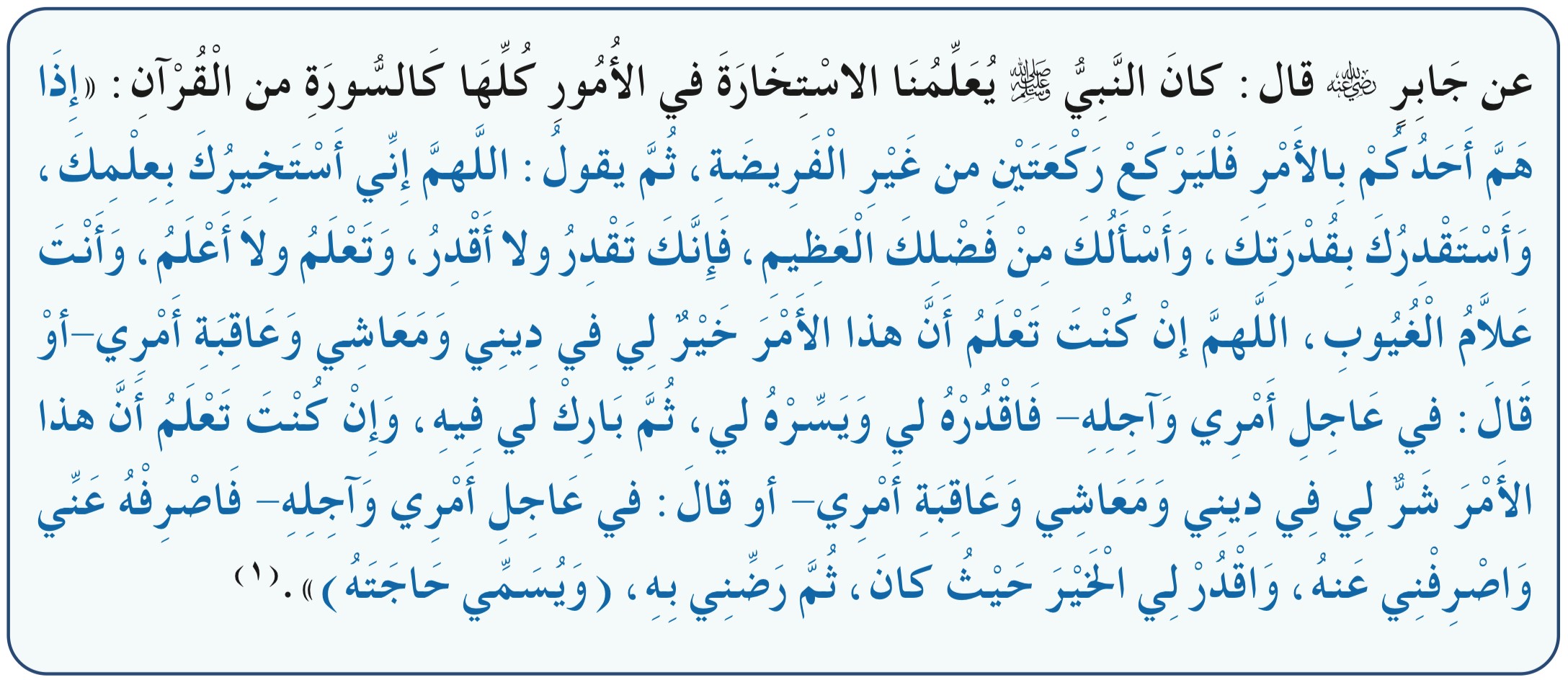 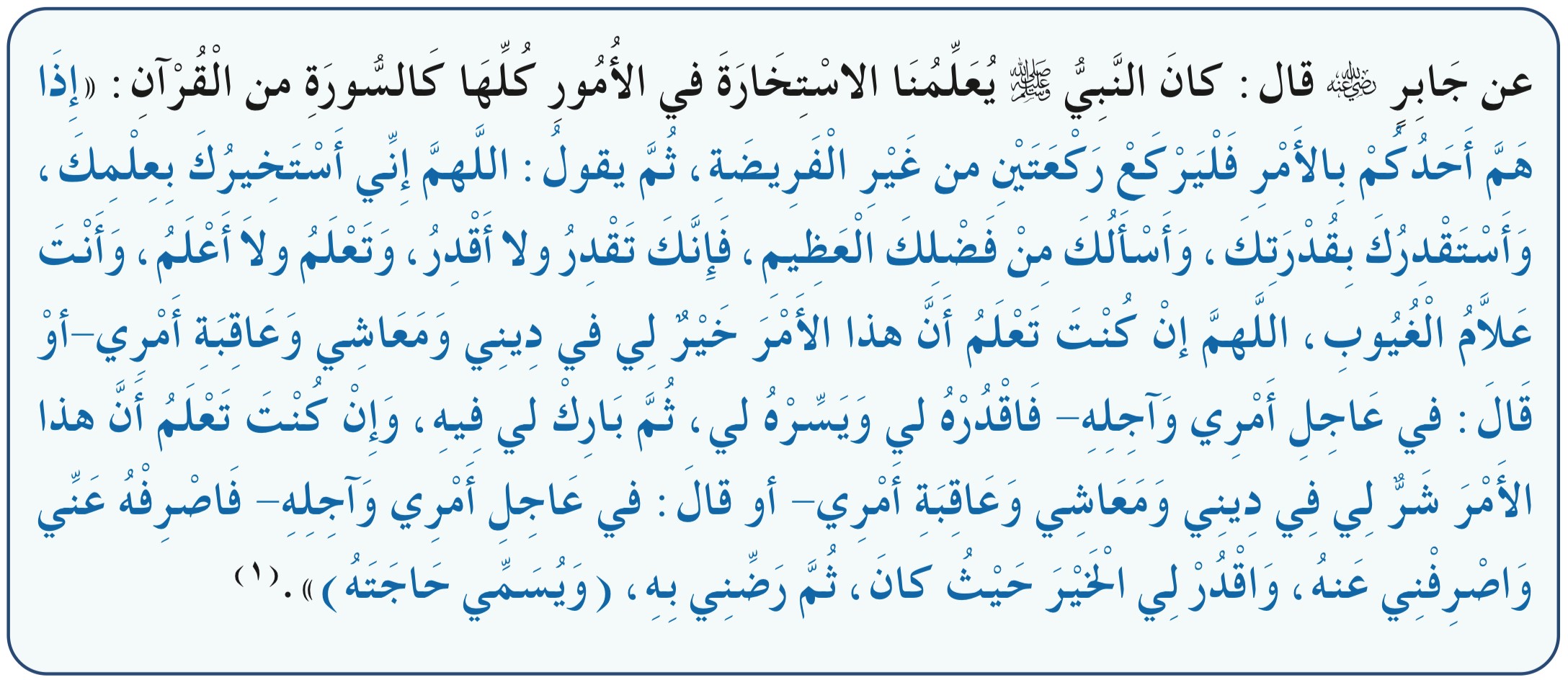 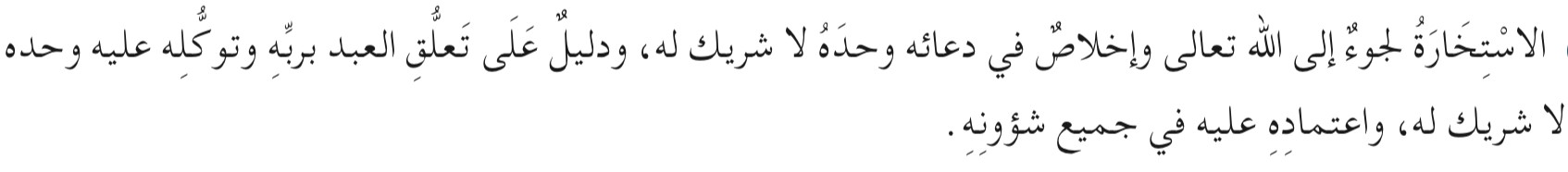 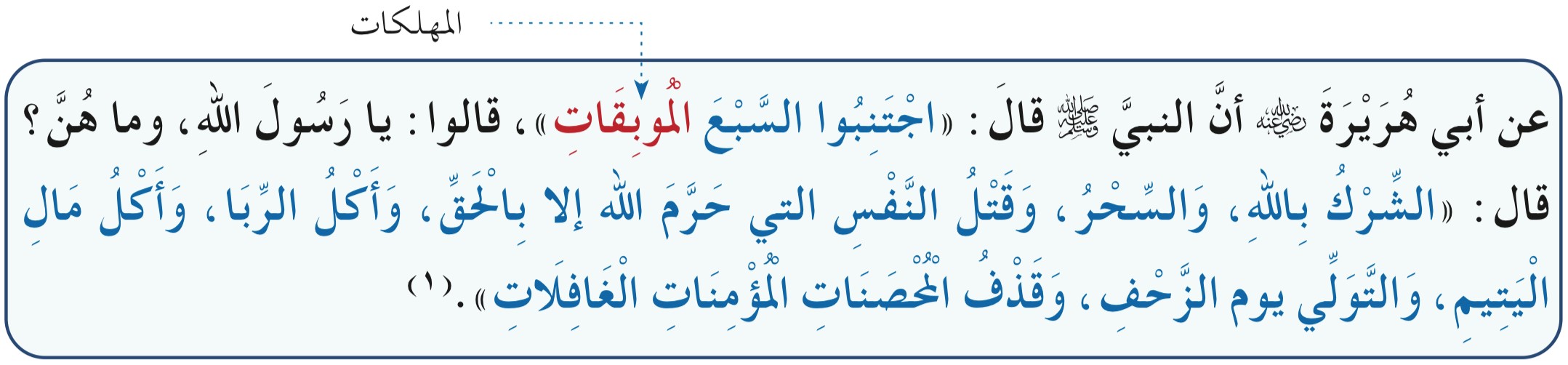 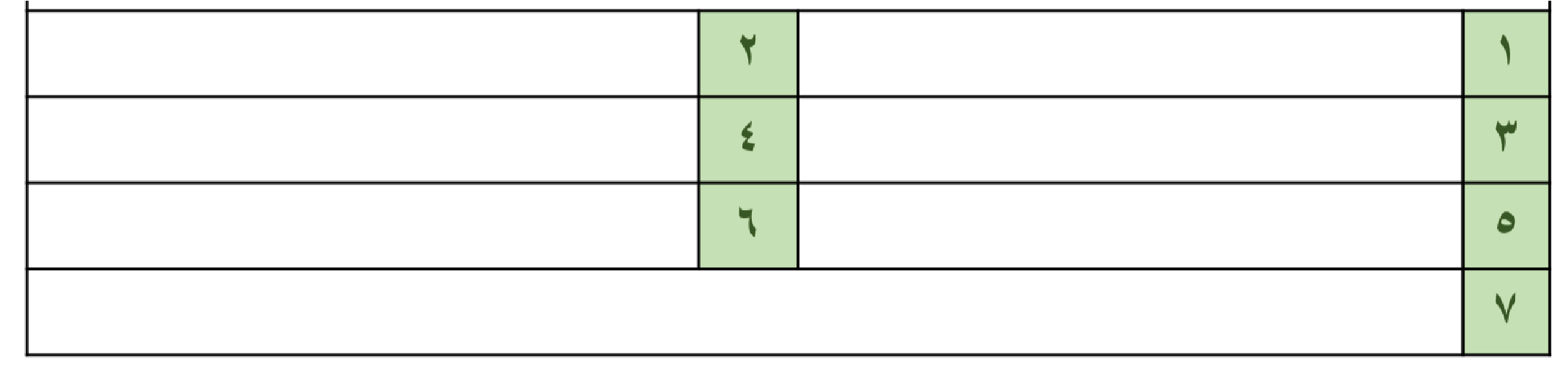 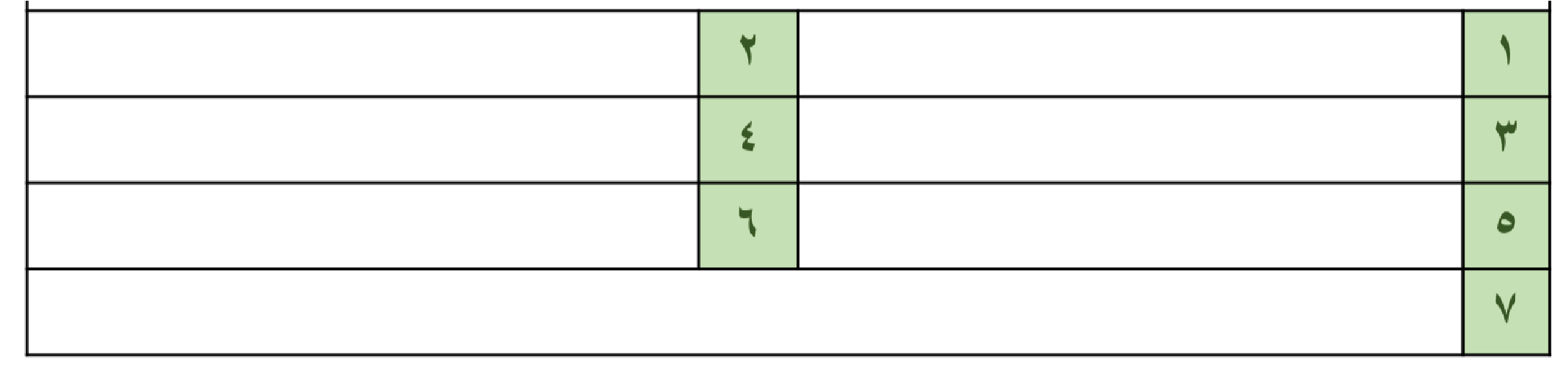 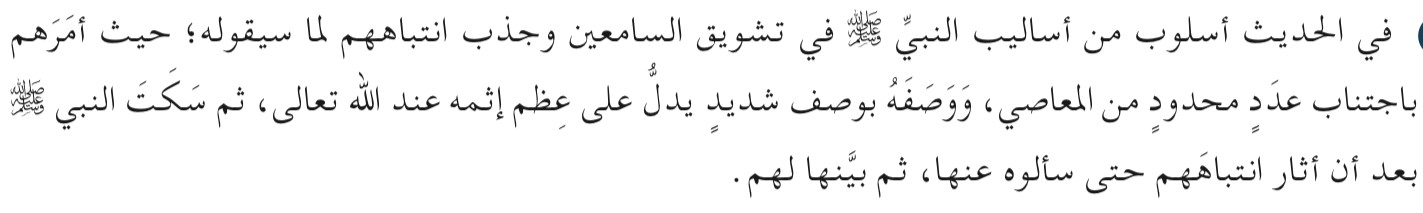 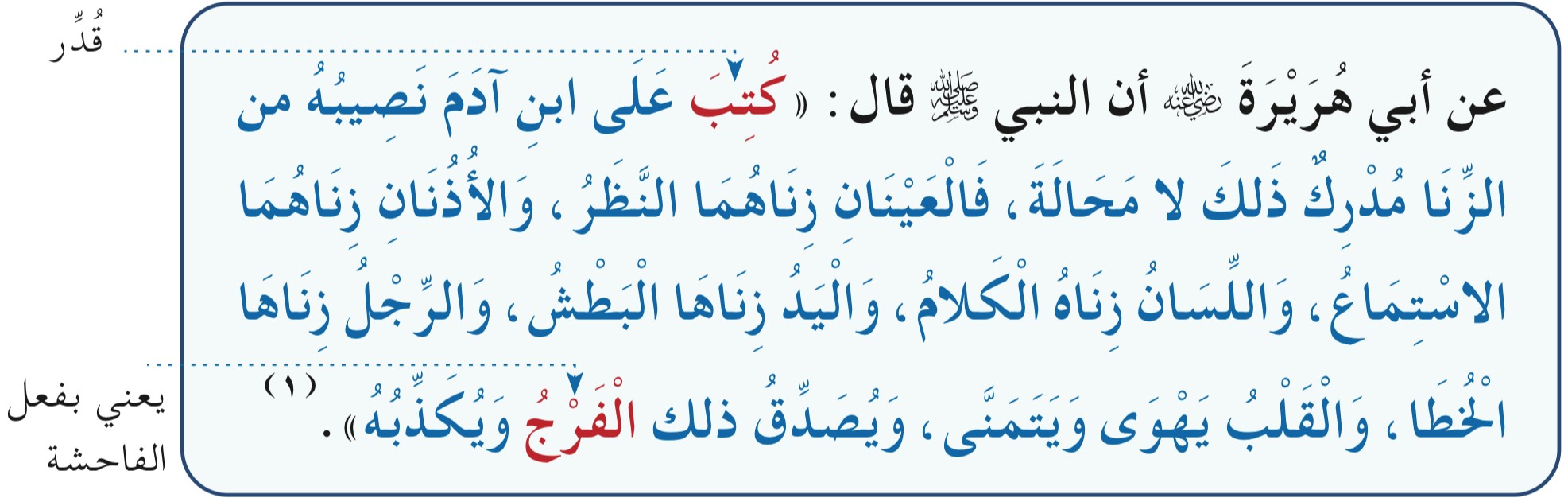 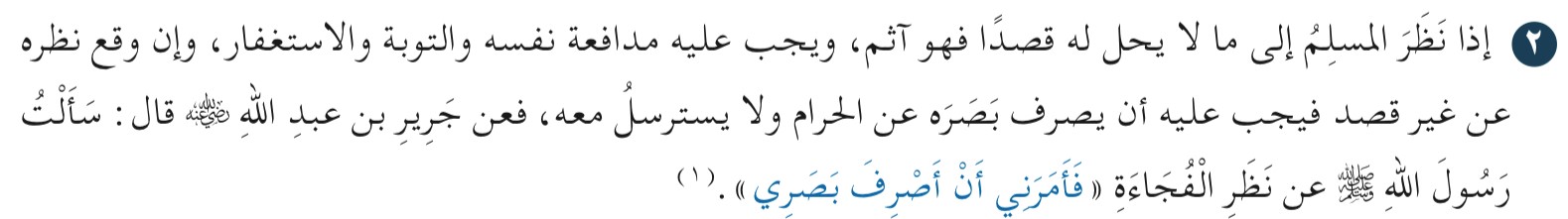 تابع فوائد الحديث في الصفحة ا>قابلة تابع الحديث الرابع عشر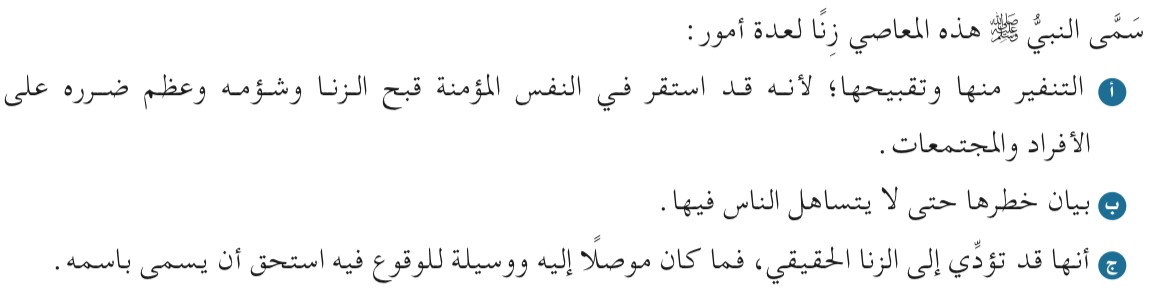 الحديث الخامس عشر : التحذير من الغش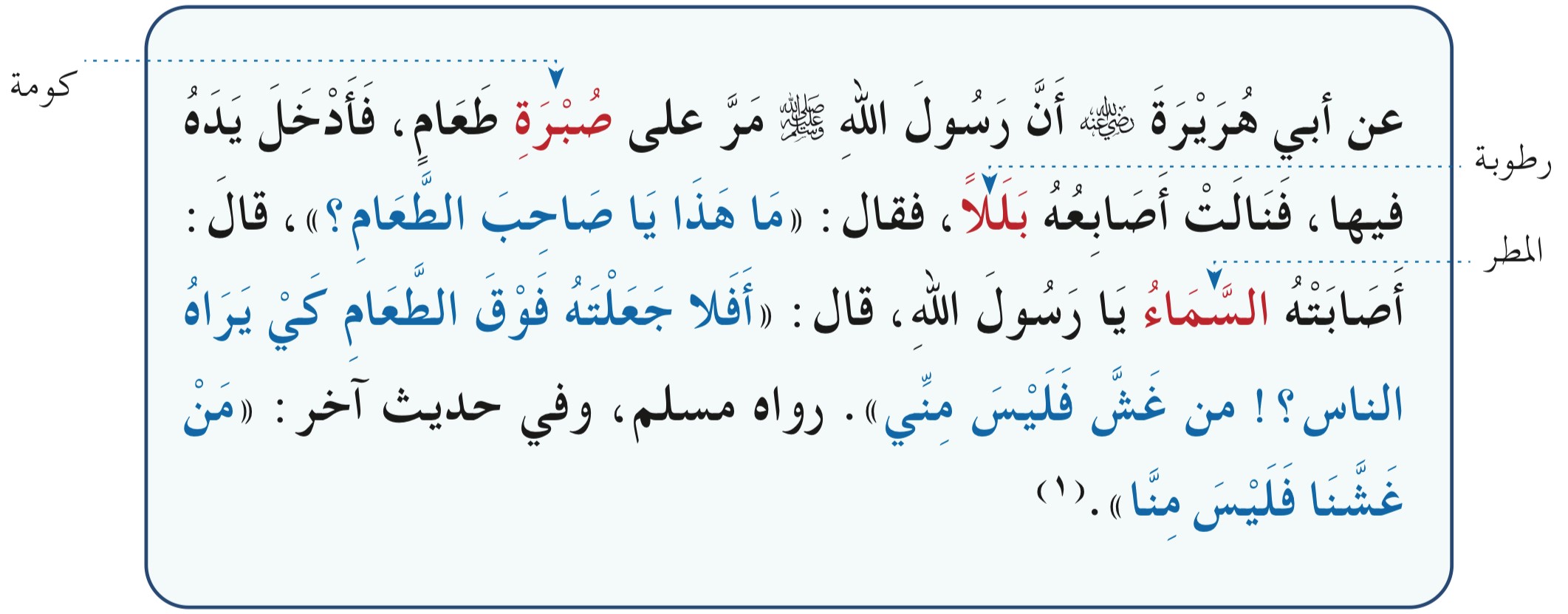 تابع الحديث الخامس عشر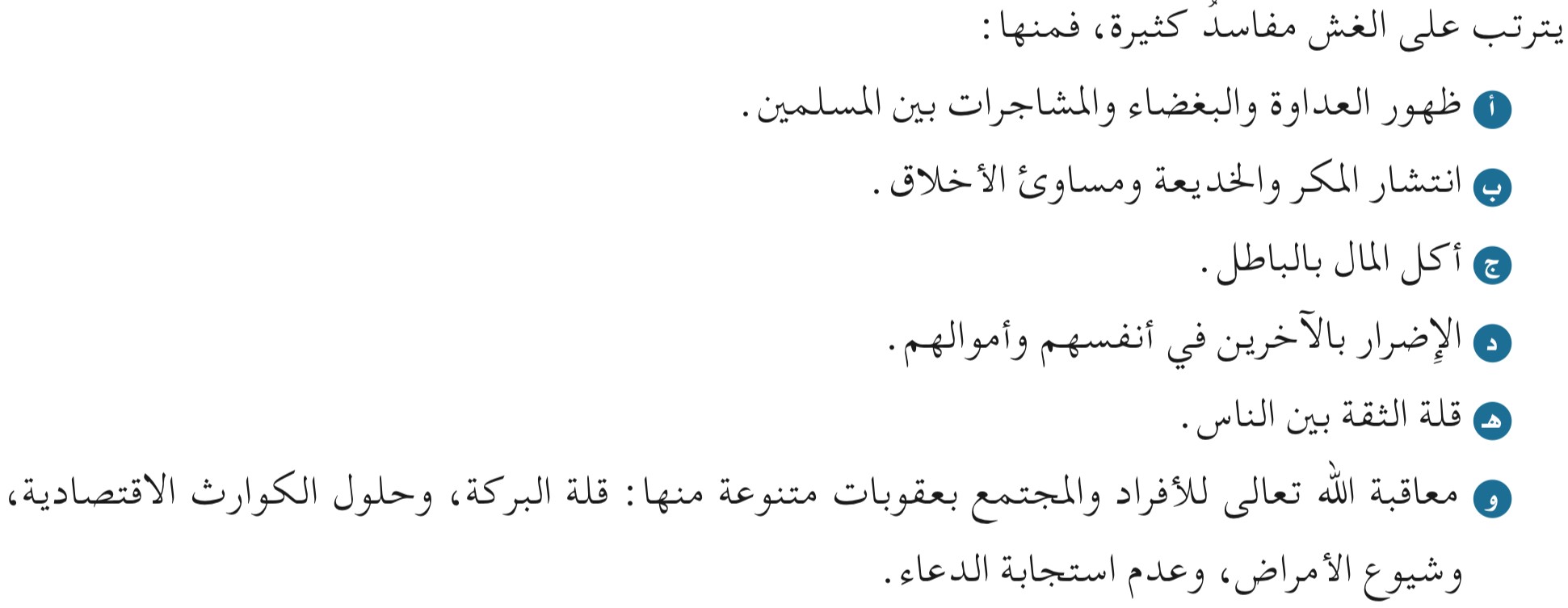 الحديث السادس عشر : الصدقة الجارية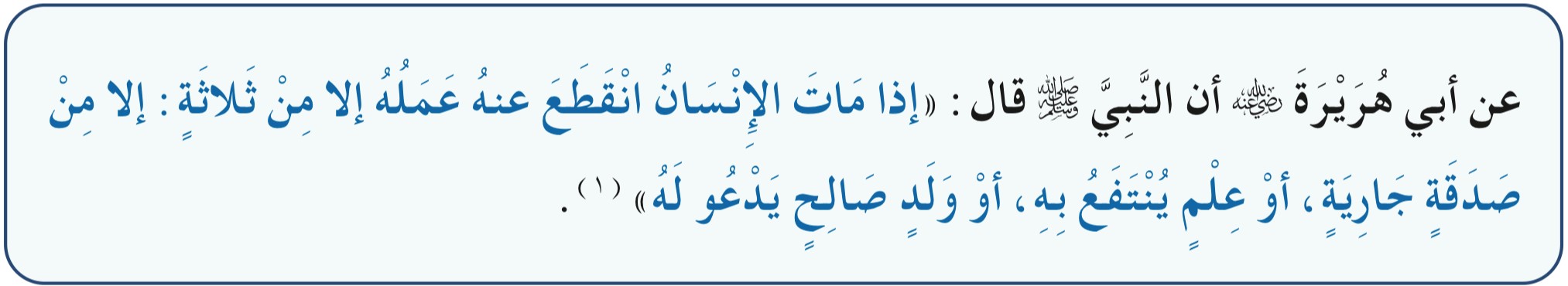 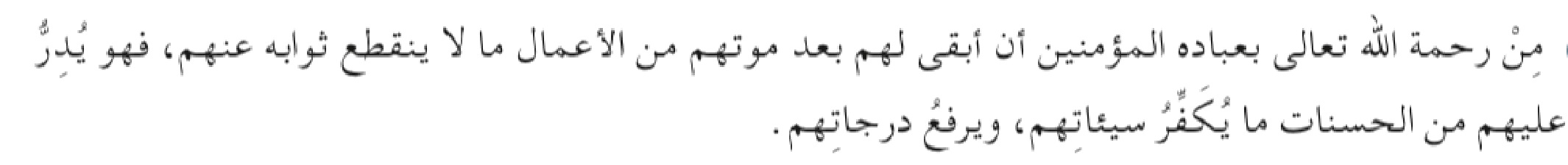 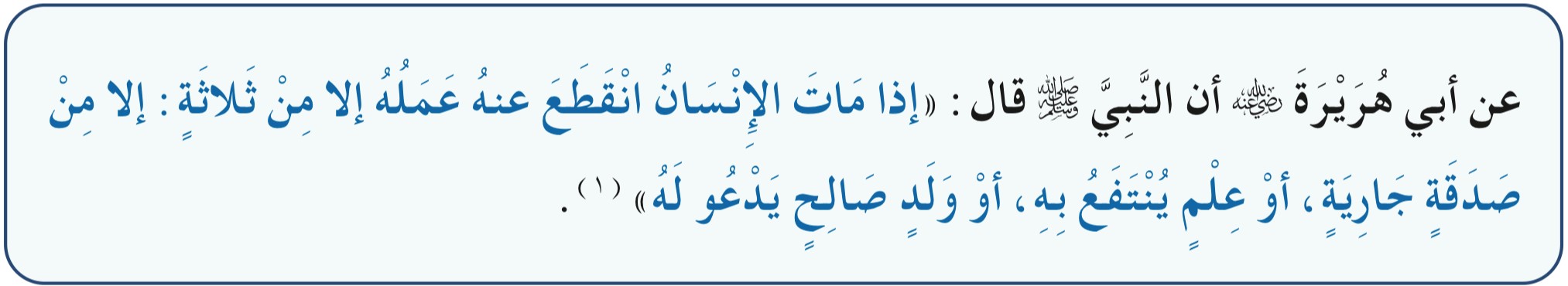 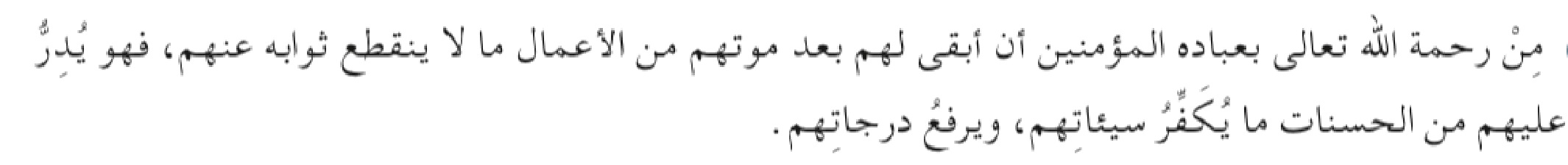 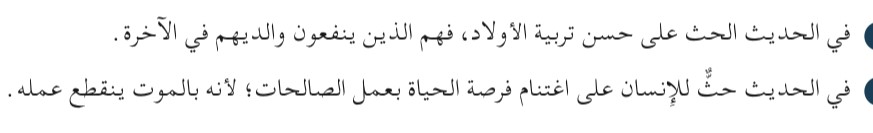 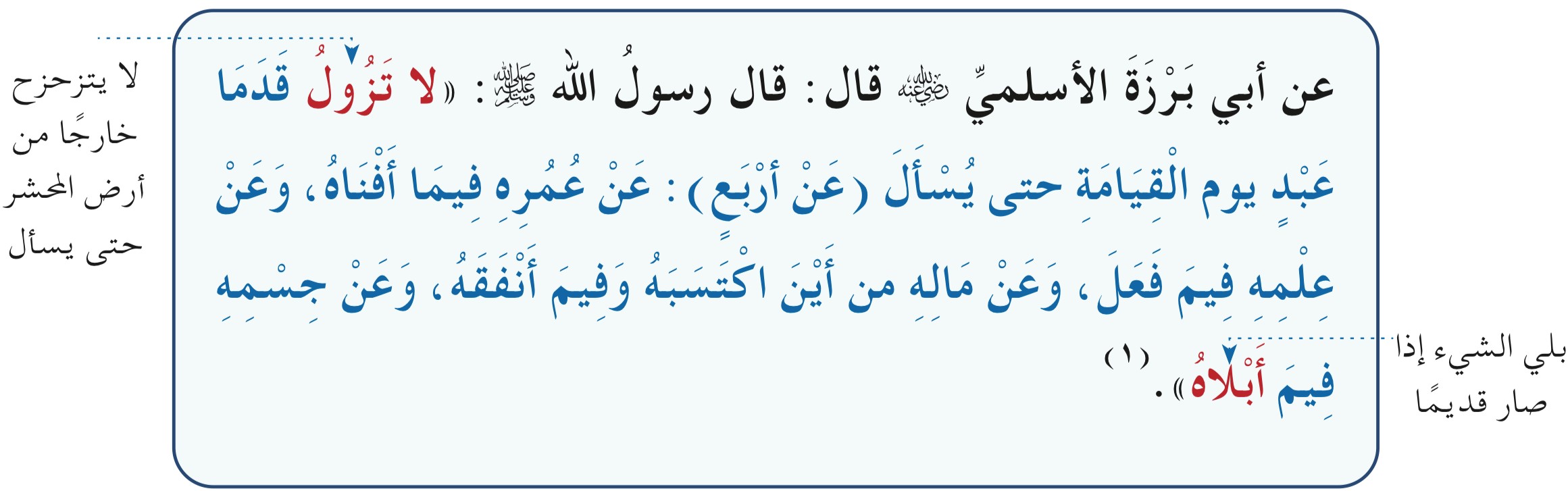 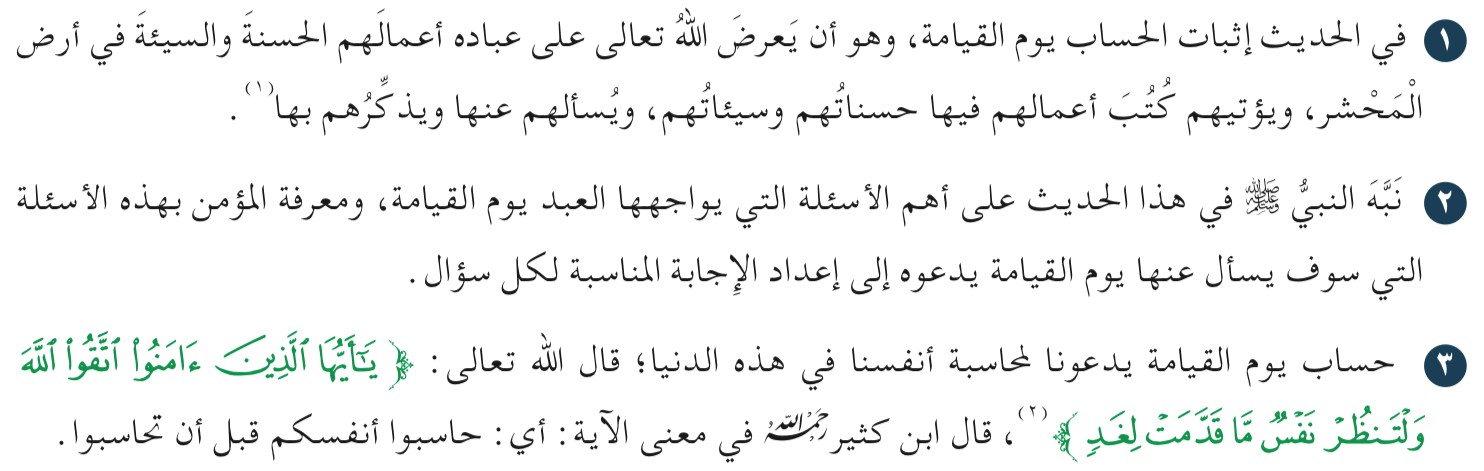 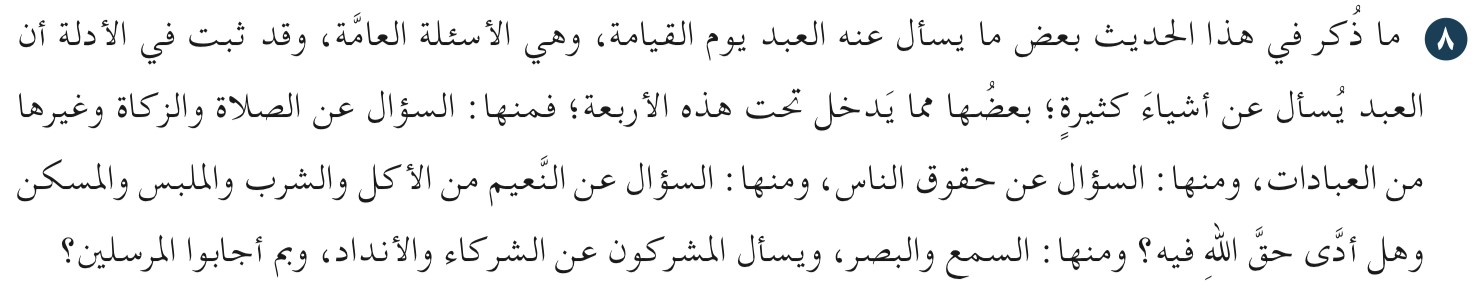 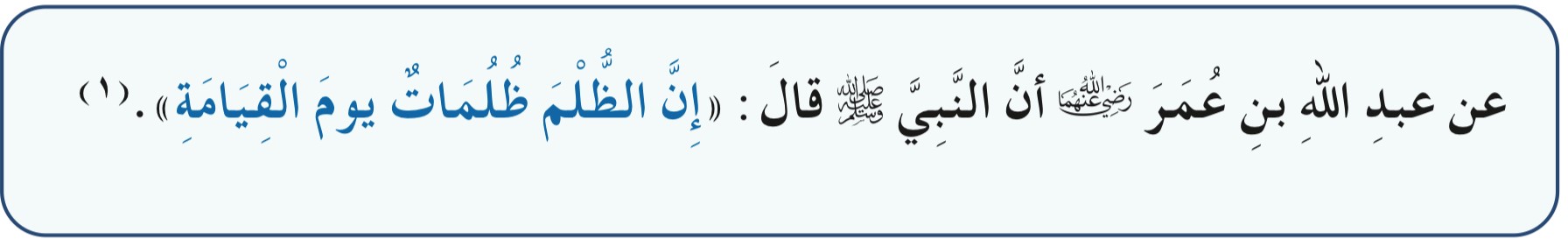 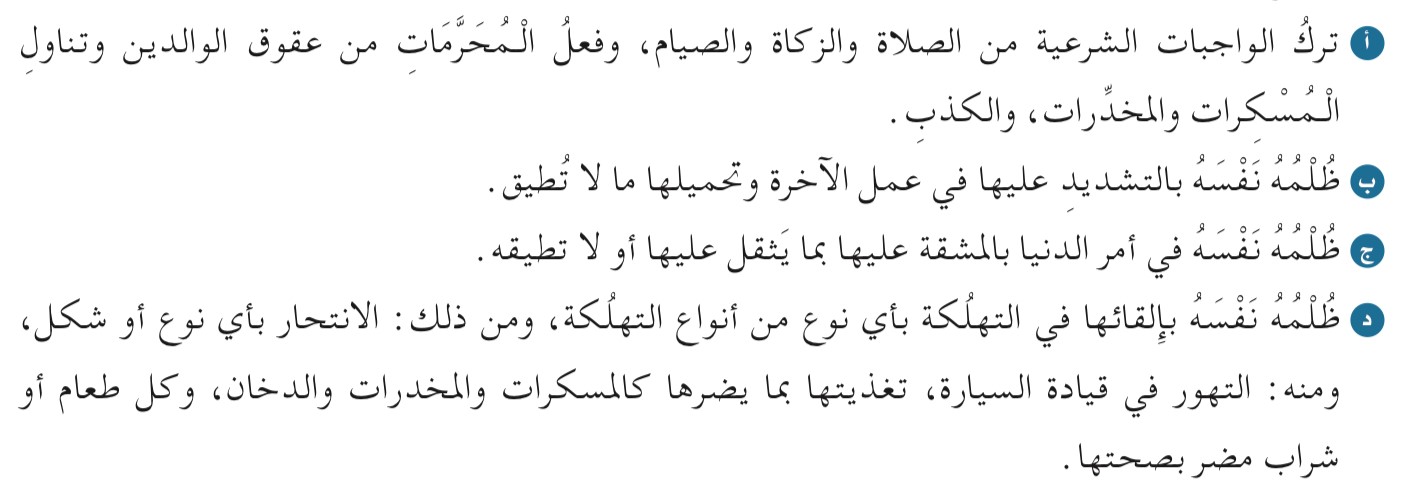 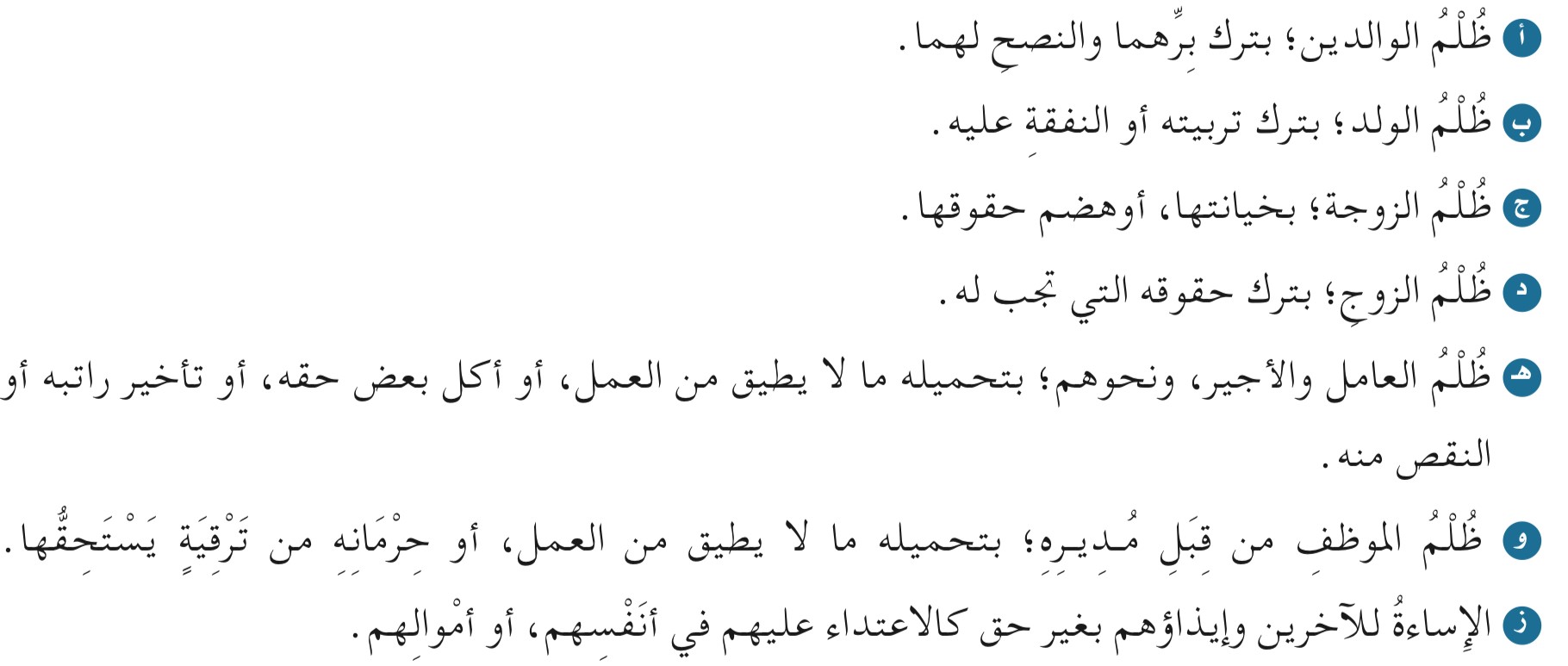 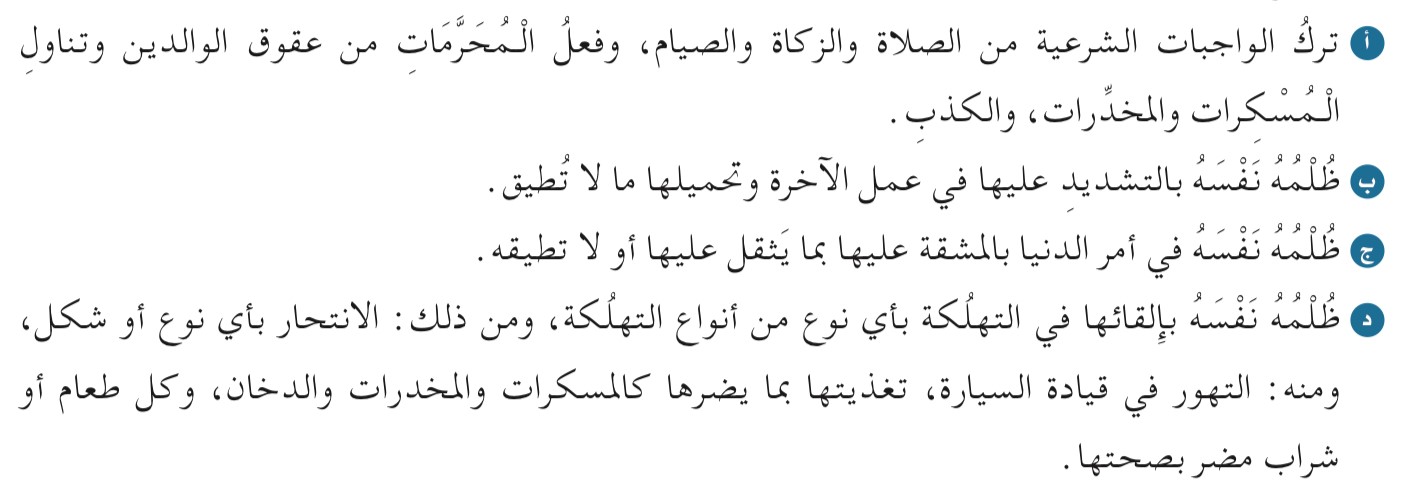 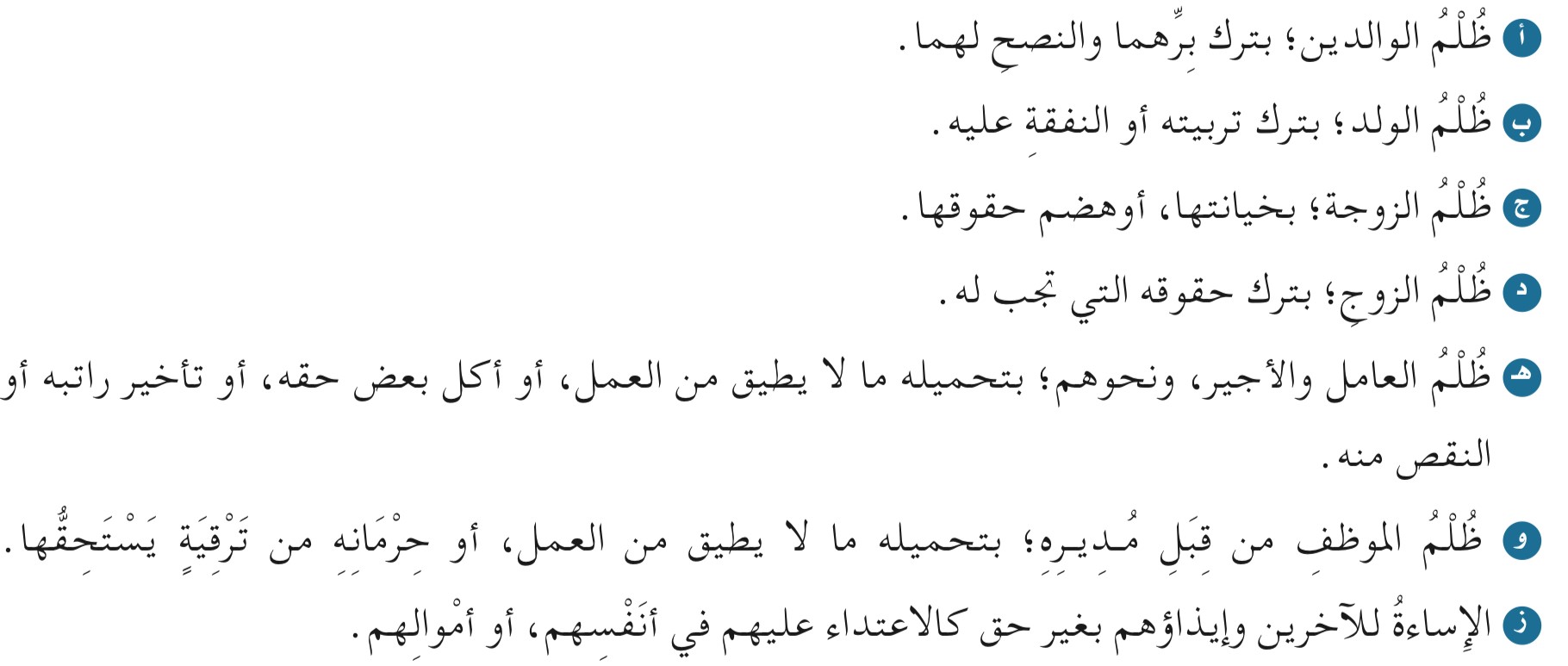 تابع 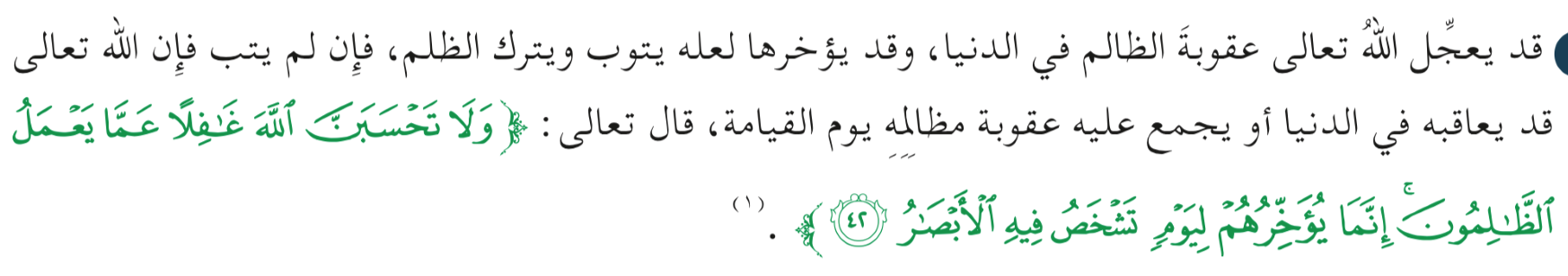 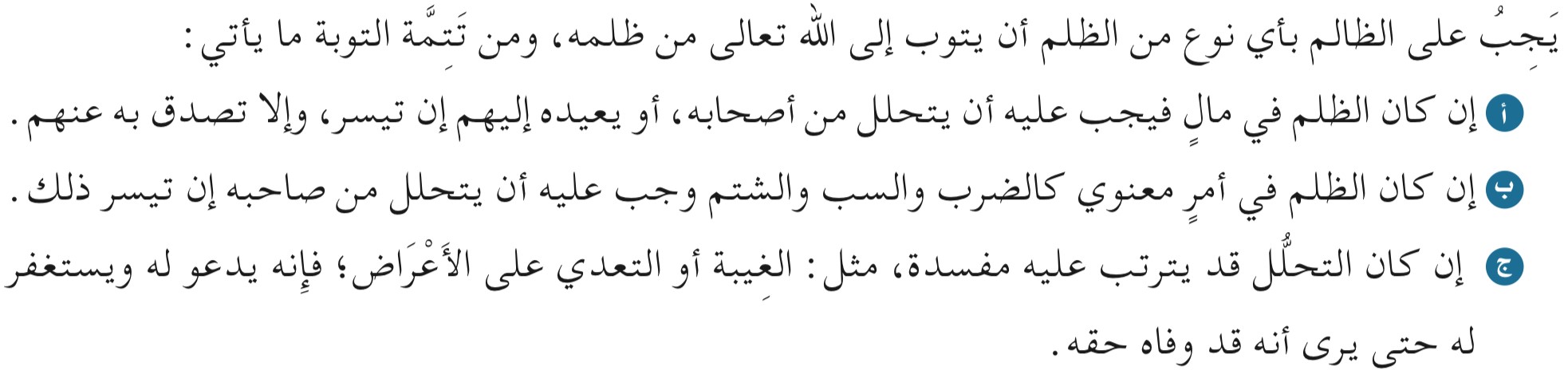 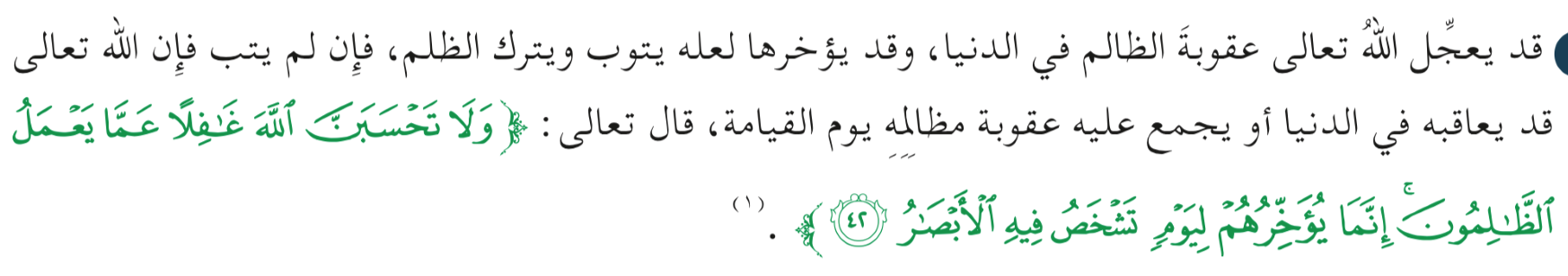 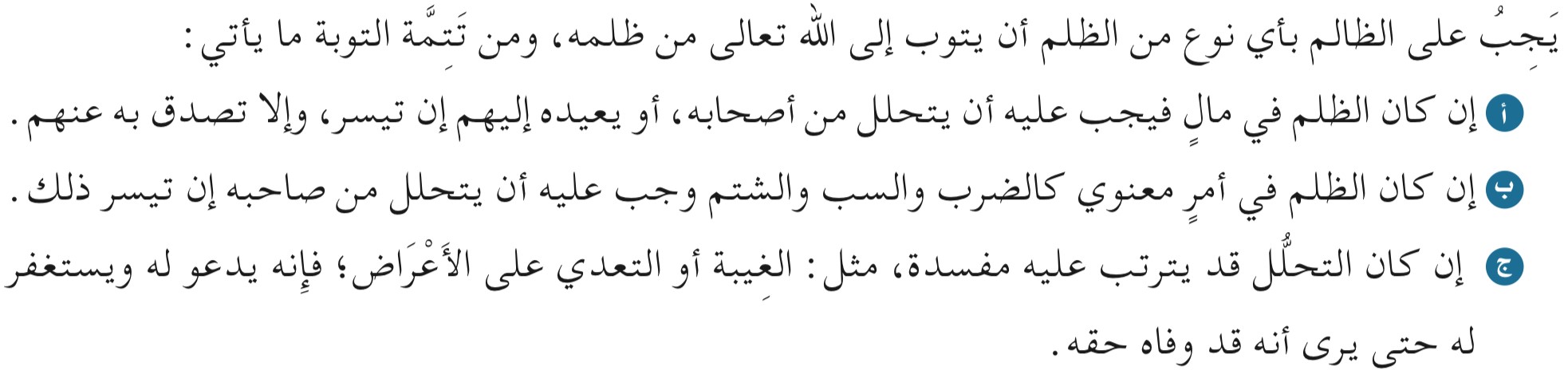 الحديث الثامن عشرالحديث التاسع عشر : عاقبة الظلم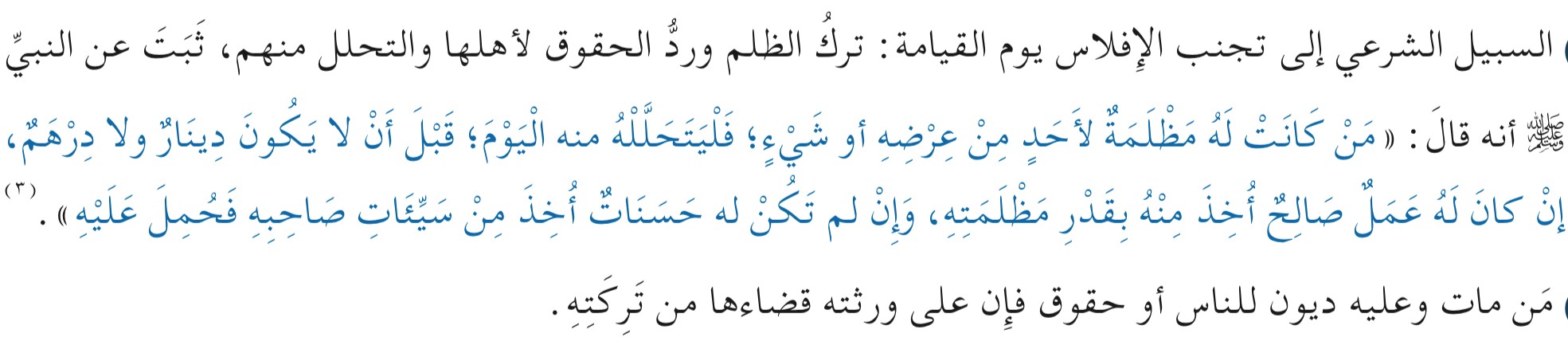 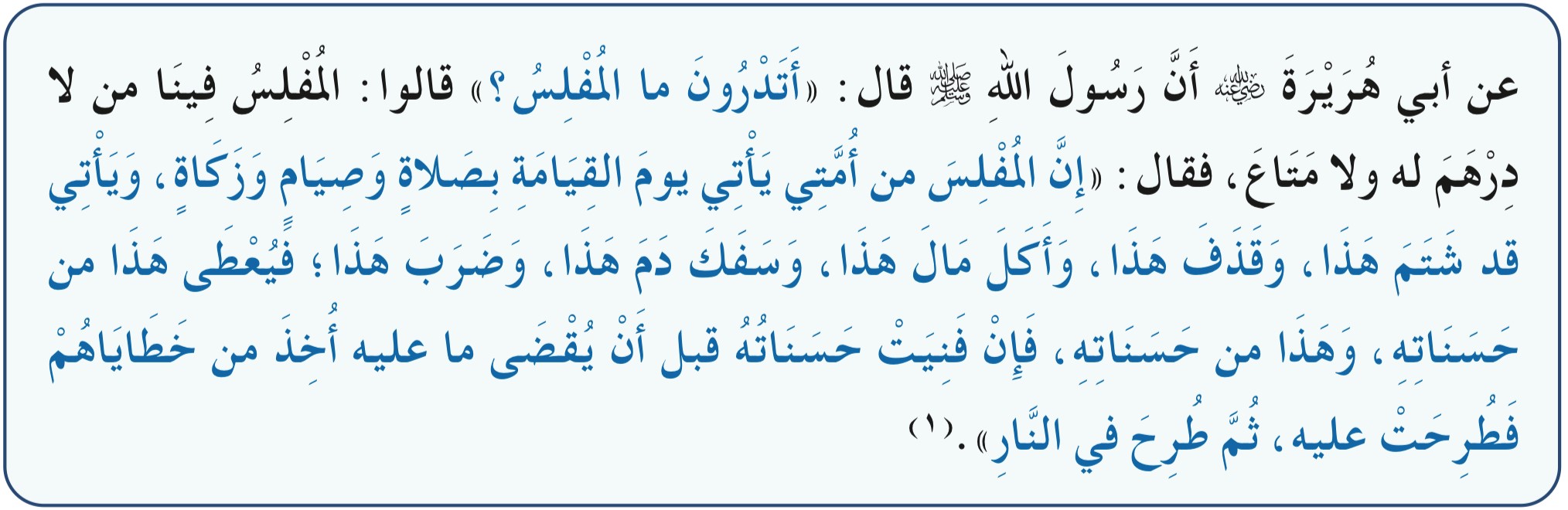 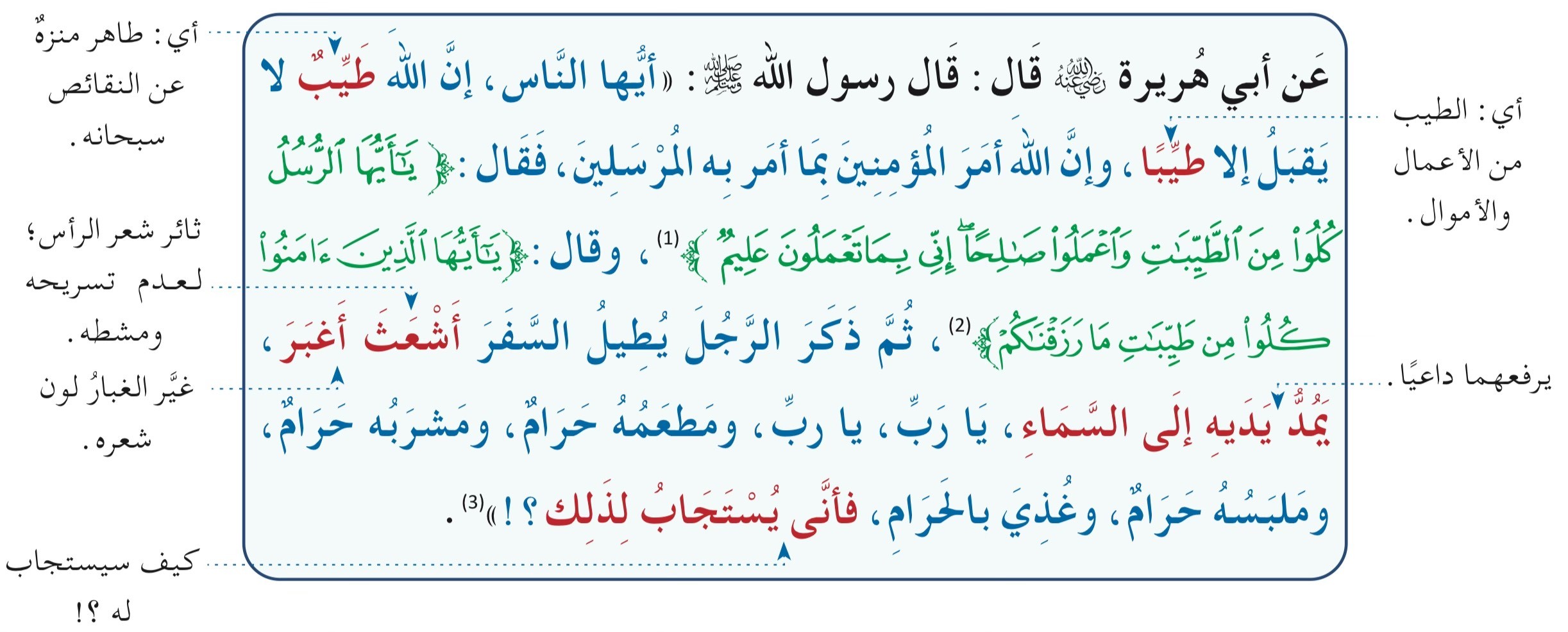 الحديث الحادي و العشرون : التحذير من ا&سكرات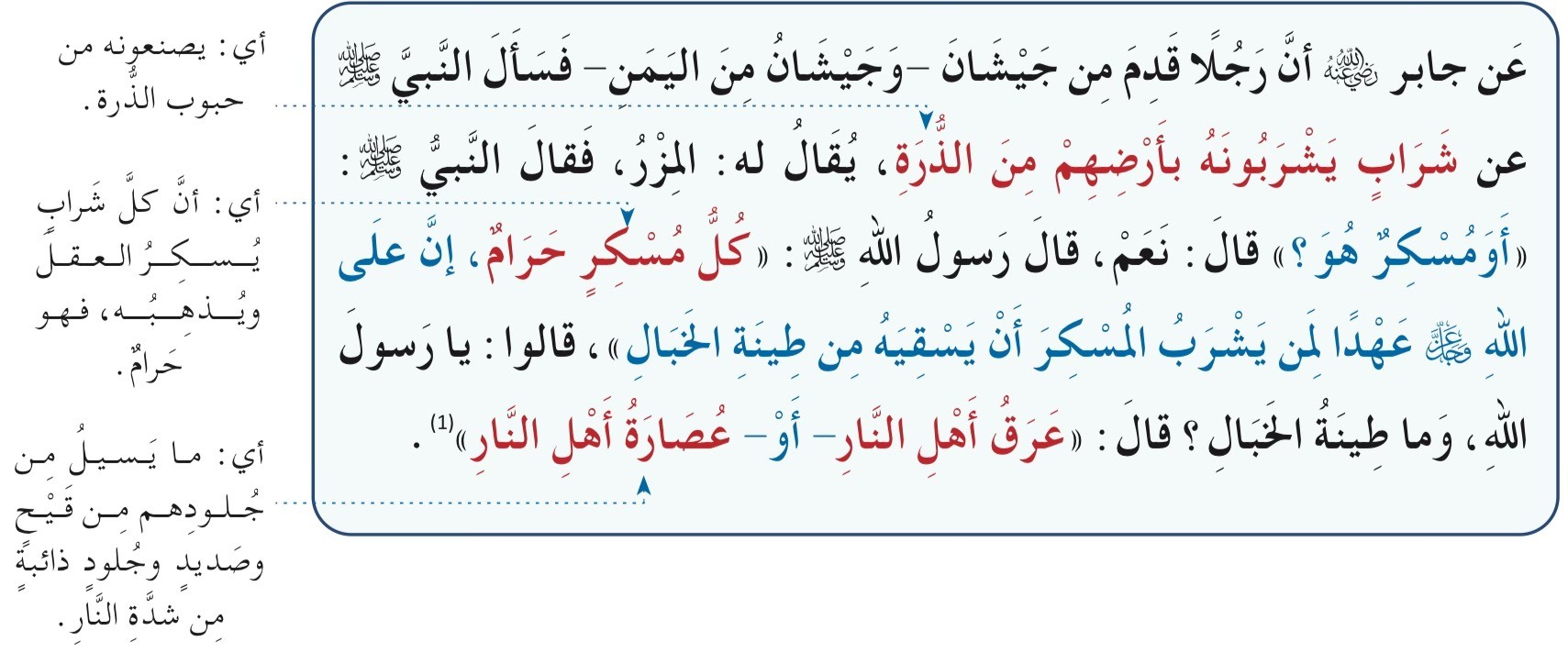 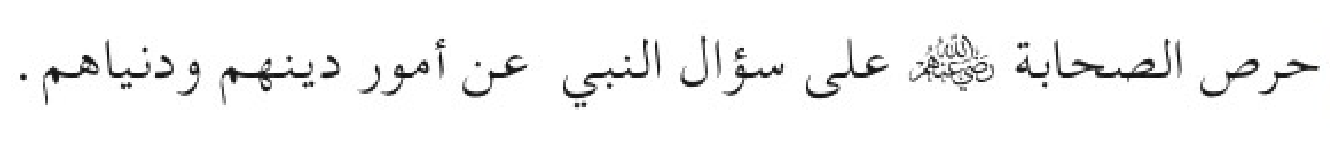 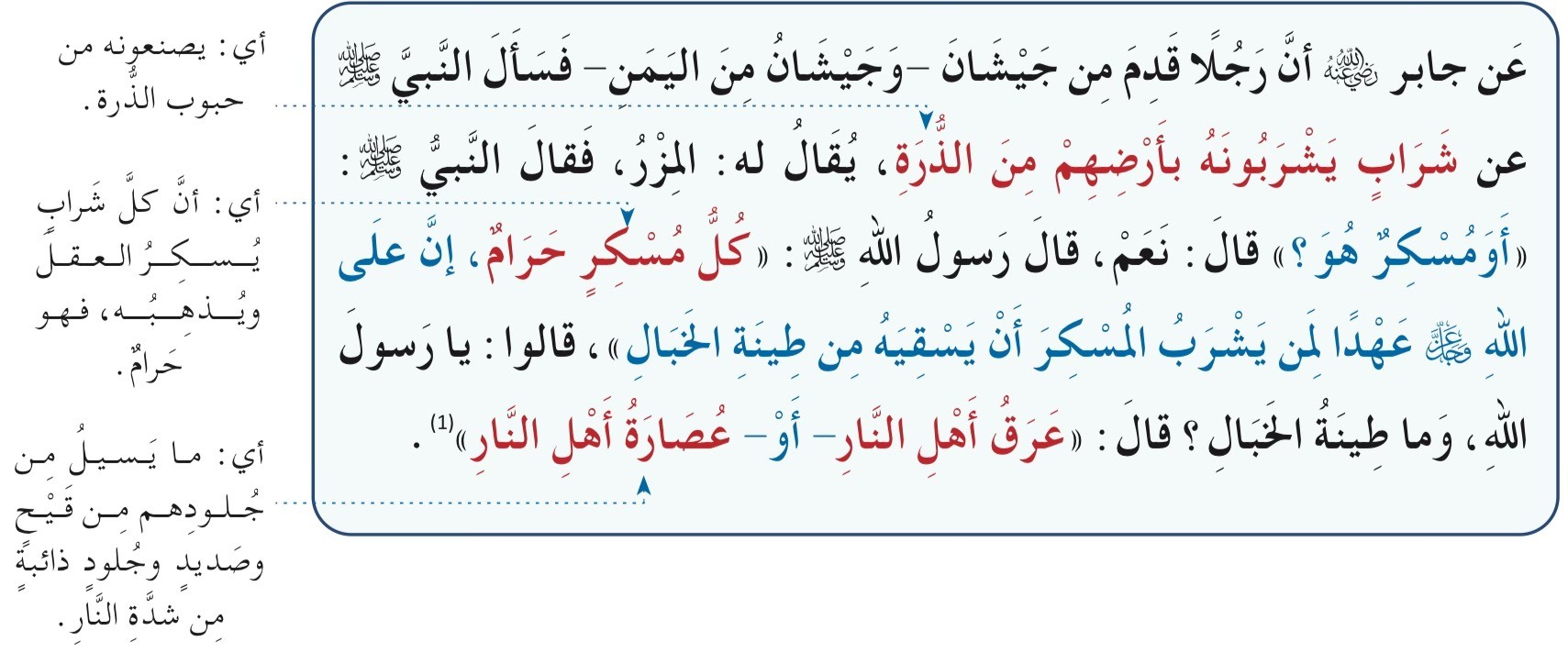 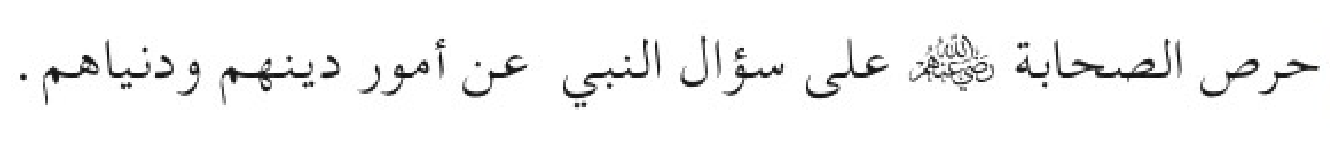 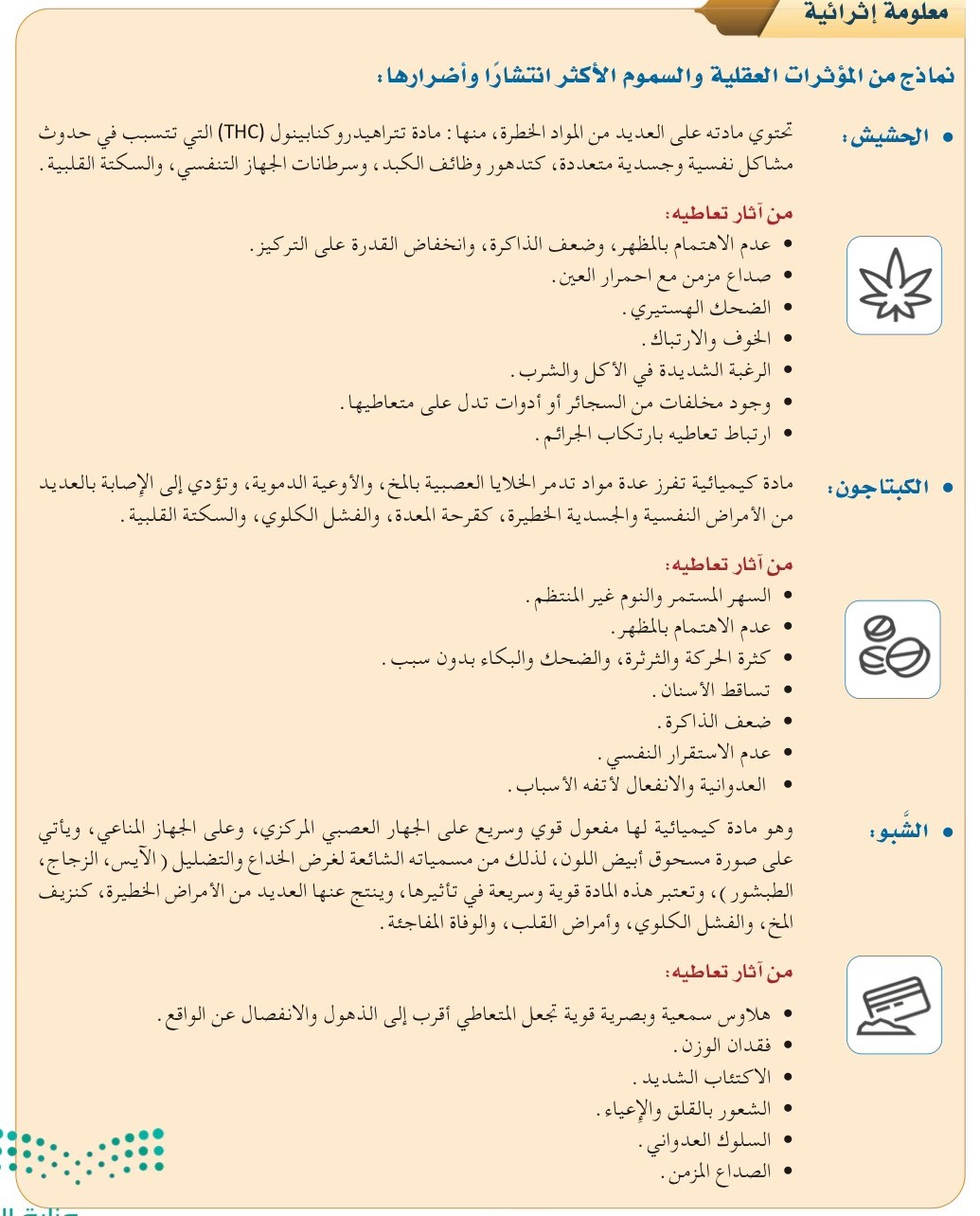 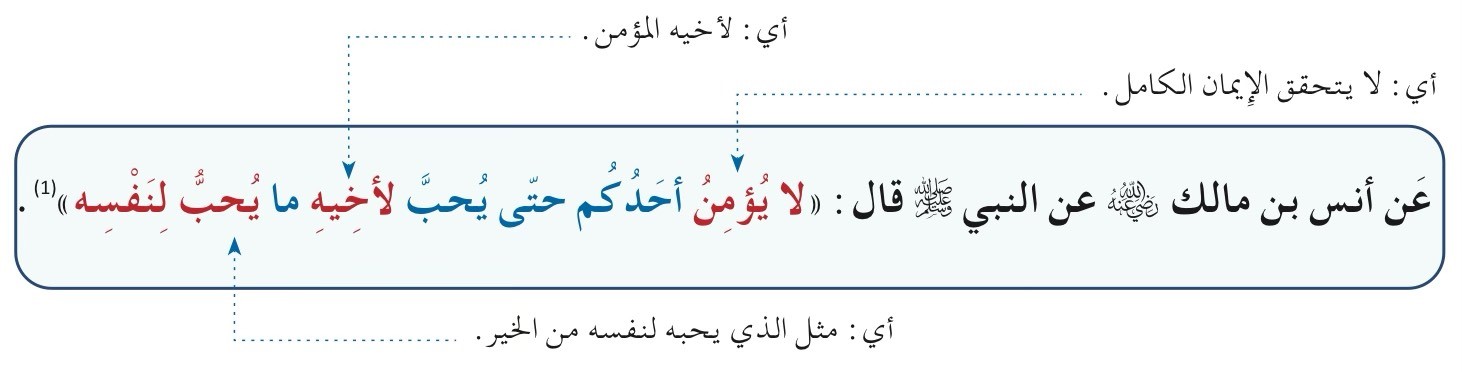 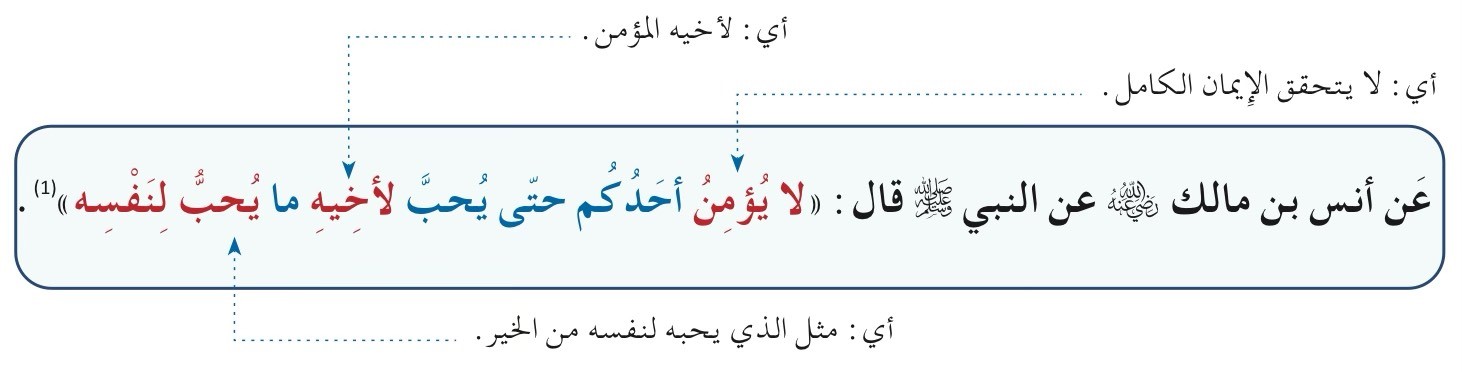 الحديث الثالث و العشرون : نفع الناس سبب للمغفرة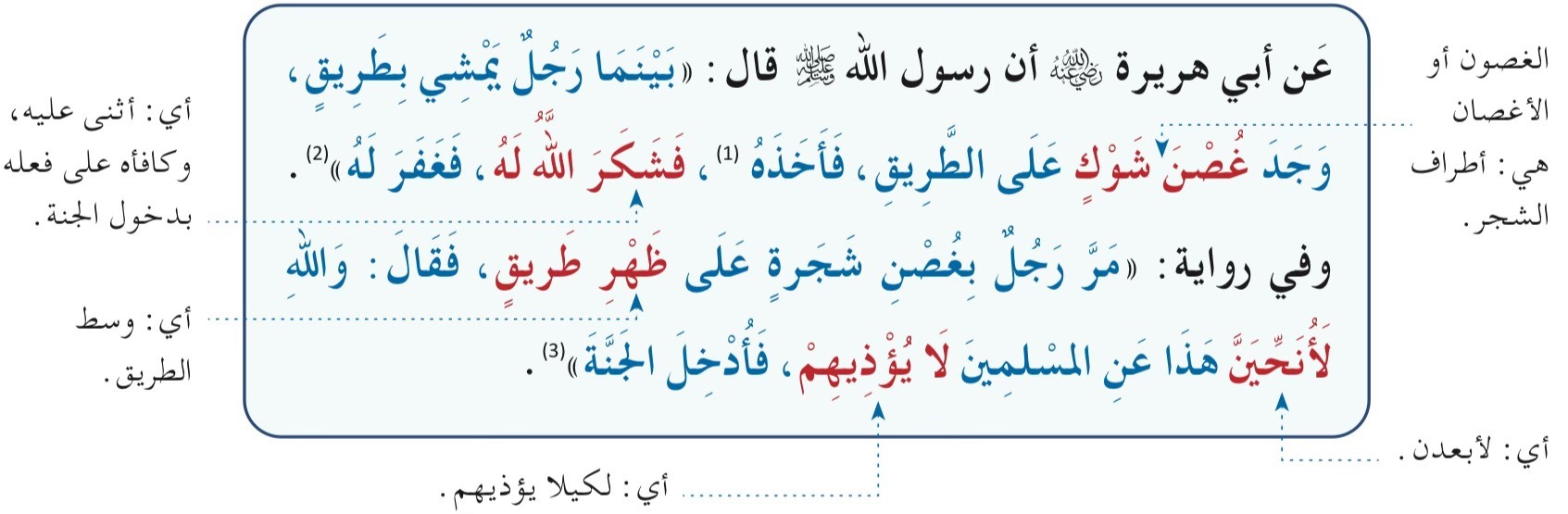 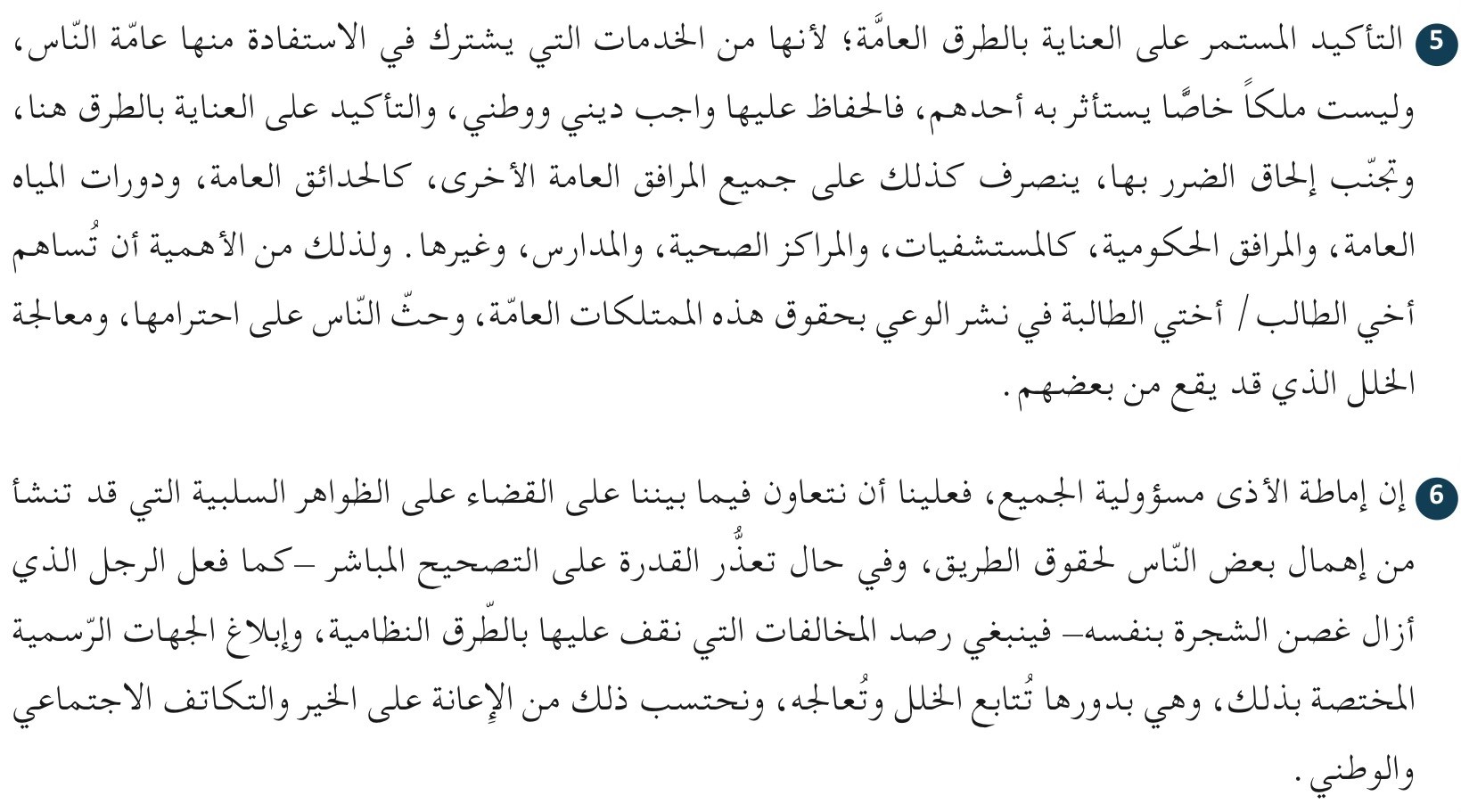 4- جامع الترمذي :  مصنفه : أبو عيسى ، محمد بن عيسى بن سَورة الترمذي ، ولد سنة 209هـ وتوفي سنة 279هـ .4- جامع الترمذي :  مصنفه : أبو عيسى ، محمد بن عيسى بن سَورة الترمذي ، ولد سنة 209هـ وتوفي سنة 279هـ .عدد أحاديثه :مميزاته :                           مصنفه : أبو عبدالرحمن ، أحمد بن شعيب النسائي ،  215هـ ، ت 303هـ5- سc النسائي :  اسمه :عدد أحاديثه :مميزاته :-2فقد العلم الشرعي له آثار سيئة منها:-1-2اfنصراف عن العلم له أسباب متعددة منها :-1-3أبو موسى ا2شعري رضي ا: عنه  : أسمه :مناقبه : 1-                                                         2-                    لضرب ا2مثال فوائد كثيرة منها :-2	                                                         -1 	   ال	ـكثير ، وذل	ـك 2ن ك	ـN م	ـ	 نهماشبه النبي ﷺ      	 الذي أنزله ا: عليه بما فيه من العلم والهداية بـ .سبب للحياة فالغيث سبب حياة 	، والعلم سبب حياة اسم الطالب :الحديث الثالث : البعد عن الشبهات، وس@مة يدل الحديث على قضيتG أساسيتG ، هما : تصحيحيدل الحديث على قضيتG أساسيتG ، هما : تصحيحدل الحديث على أن اUشياء من حيث الحكم ث@ثة أقسام :دل الحديث على أن اUشياء من حيث الحكم ث@ثة أقسام :بG ظاهر  Y شبهة  فيه ، مثل : -1و مثل  بG ظاهر Y شبهة فيه  ، مثل :مشتبه بG	 	و بG ظاهر Y شبهة فيه  ، مثل :مشتبه بG	 	و اسم الطالب :الحديث الرابع : سبعة يظلهم ا!اسم الطالب :الحديث الخامس : و*ية ا& للعبد	ولي ا& تعالى الو*ية الحقيقية هو :	  أ ولي اء ا& على درجت= :هم  1-   2-الطريق الصحيح إلى و*ية ا& هو                                      -1 -2دل الحديث على مشروعية اQ  كث ار من النوافل ، مثل :التقرب إلى ا& تعالى بالفرائض مقدم على التقرب بالنوافل علل .اث ار محبه ا& للعبد  :	في الحديث إثب ات صفة 	& تعالى على الوجه ا*ئق به .من صف ات أ ولي اء ا& تعالى أنهم * 	و* يسـتعيذون إ* بـه ، و* يـلتجئون إ* إلـيه وهـذا مـن تـ	 حقيقهمالكامل للتوحيد الذي أوجبه ا& على عباده .كراهية اmوت طبع في بني آدم * يع اب عليه .نهى النبي ﷺ عن تمنى اmوت .اسم الطالب :الحديث السادس : ا'ستطاعة في ا'ستقامة☑ عمل اIنسان مجردا ' ينجيه من النار و' يدخله الجنة وإنما يحصل له ذلك بـ☑ اLراد بالنجاة في الحديث هي : 	☑ أفضل اTعمال عند اR تعالى ما كان على وجه : 	          ،  دون ما يكون على وجه التكلف والتعسير .☑  ذكر النبي ﷺ في هذا الحديث ثaثة أوقات حاثا على العمل الصالح فيهن  :" (وغدوا) من الغدوة ، واLراد سير أول النهار ، ومما يشرع في هذا الوقت : 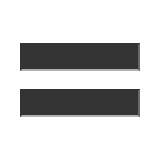 " (وروحوا) من الروحة ، واLراد سير آخر النهار ، ومما يشرع في هذا الوقت : " (وشي من الدلجة) واLراد بالدلجة سير الليل ، ومما يشرع في هذا الوقت :  رضي ا8 عنه ، اسمه :الراوي هو : كعب بن مالكمناقبه الراوي هو : كعب بن مالكمناقبه الراوي هو : كعب بن مالكمناقبه ☑  شبه النبي ﷺ  اQؤمن 	 في كثرة ما يصيبه من البJء ، وموقفه منه بـ	    الذي يصيبه الرياح يمينا ويسارا، وتقلبه على عدة جهات فهي تؤثر فيه وتحركه لكنها W تحطمه وW تكسره☑  شبه النبي ﷺ اQنافق في قلة ما يصيبه من البJء بــ	          ال	ـتي W ت	ـؤث	ـر ف	ـ يهاالرياح ، ولكنها يأتي عليها يوم فتنكسر وتتحطم .☑  الحياة كلها بما فيها 	             من ا8 تعالى للناس ، حيث ابتJهم✔ بالتكاليف الشرعية ، وقد يكون ✔ اWبتJء باkقدار الكونية اQؤQة ، وقد يكون ✔ اWبتJء بالنعم .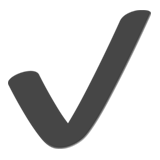 ☑  شبه النبي ﷺ  اQؤمن 	 في كثرة ما يصيبه من البJء ، وموقفه منه بـ	    الذي يصيبه الرياح يمينا ويسارا، وتقلبه على عدة جهات فهي تؤثر فيه وتحركه لكنها W تحطمه وW تكسره☑  شبه النبي ﷺ اQنافق في قلة ما يصيبه من البJء بــ	          ال	ـتي W ت	ـؤث	ـر ف	ـ يهاالرياح ، ولكنها يأتي عليها يوم فتنكسر وتتحطم .☑  الحياة كلها بما فيها 	             من ا8 تعالى للناس ، حيث ابتJهم✔ بالتكاليف الشرعية ، وقد يكون ✔ اWبتJء باkقدار الكونية اQؤQة ، وقد يكون ✔ اWبتJء بالنعم .☑  شبه النبي ﷺ  اQؤمن 	 في كثرة ما يصيبه من البJء ، وموقفه منه بـ	    الذي يصيبه الرياح يمينا ويسارا، وتقلبه على عدة جهات فهي تؤثر فيه وتحركه لكنها W تحطمه وW تكسره☑  شبه النبي ﷺ اQنافق في قلة ما يصيبه من البJء بــ	          ال	ـتي W ت	ـؤث	ـر ف	ـ يهاالرياح ، ولكنها يأتي عليها يوم فتنكسر وتتحطم .☑  الحياة كلها بما فيها 	             من ا8 تعالى للناس ، حيث ابتJهم✔ بالتكاليف الشرعية ، وقد يكون ✔ اWبتJء باkقدار الكونية اQؤQة ، وقد يكون ✔ اWبتJء بالنعم .☑  شبه النبي ﷺ  اQؤمن 	 في كثرة ما يصيبه من البJء ، وموقفه منه بـ	    الذي يصيبه الرياح يمينا ويسارا، وتقلبه على عدة جهات فهي تؤثر فيه وتحركه لكنها W تحطمه وW تكسره☑  شبه النبي ﷺ اQنافق في قلة ما يصيبه من البJء بــ	          ال	ـتي W ت	ـؤث	ـر ف	ـ يهاالرياح ، ولكنها يأتي عليها يوم فتنكسر وتتحطم .☑  الحياة كلها بما فيها 	             من ا8 تعالى للناس ، حيث ابتJهم✔ بالتكاليف الشرعية ، وقد يكون ✔ اWبتJء باkقدار الكونية اQؤQة ، وقد يكون ✔ اWبتJء بالنعم .WبتJء ا8 لعبادة اQؤمنo فوائد منها :WبتJء ا8 لعبادة اQؤمنo فوائد منها :WبتJء ا8 لعبادة اQؤمنo فوائد منها :-1-2ليلجأ اQؤمنون إلى ربهم ويظهروا افتقارهم إليهليلجأ اQؤمنون إلى ربهم ويظهروا افتقارهم إليه-3و☑  	هي الركن الثاني من أركان ا=س,م .☑  دل الحديث على فضيلة خاصة لص,تي : ☑  من صفات ا&نافق! : 1- ` يقومون إلى الص,ة إ` 	2- وينقرونها نقرا .3- و` 	فيها إ` قلي, ، 4- ويؤخرونها عن  ☑  علل : ص,ة العشاء والفجر أثقل الص,ة على ا&نافق .Wنه يعبد اk تعالى ليراه 	، ولذلك تثقل عليه جميع العبادات Wنه ` يرجو ثوابها .وا3ـعنى أن هـذه الـخصال مـن سـ' ا9نـبياء وا3ـرسـل 0☑  ا3راد بالفطرة في الحديث :عليهم السRم  ، وطريقتهم التي أمرنا أن نقتدي بهم فيها .☑  ا3راد بالفطرة في الحديث :عليهم السRم  ، وطريقتهم التي أمرنا أن نقتدي بهم فيها .☑  ا3راد بالفطرة في الحديث :عليهم السRم  ، وطريقتهم التي أمرنا أن نقتدي بهم فيها .☑  ا3راد بالفطرة في الحديث :عليهم السRم  ، وطريقتهم التي أمرنا أن نقتدي بهم فيها .	☑ حكم الختان في حق الذكور  [	]، ومن فوائده : اتباع 	و	☑ حكم اbستحداد للرجال والنساء  [	]، و اbستحداد هو : إزالة شعر العانة .	☑ حكم قص الشارب للرجال [	         ]، وا9فضل في قصه ا3بالغة فيه حتى يشبه الحلق .	☑ حكم تقليم أظفار اليدين والقدم0 للرجال والنساء [	]	☑ حكم نتف اnباط للرجال والنساء [	]	☑ حكم الختان في حق الذكور  [	]، ومن فوائده : اتباع 	و	☑ حكم اbستحداد للرجال والنساء  [	]، و اbستحداد هو : إزالة شعر العانة .	☑ حكم قص الشارب للرجال [	         ]، وا9فضل في قصه ا3بالغة فيه حتى يشبه الحلق .	☑ حكم تقليم أظفار اليدين والقدم0 للرجال والنساء [	]	☑ حكم نتف اnباط للرجال والنساء [	]	☑ حكم الختان في حق الذكور  [	]، ومن فوائده : اتباع 	و	☑ حكم اbستحداد للرجال والنساء  [	]، و اbستحداد هو : إزالة شعر العانة .	☑ حكم قص الشارب للرجال [	         ]، وا9فضل في قصه ا3بالغة فيه حتى يشبه الحلق .	☑ حكم تقليم أظفار اليدين والقدم0 للرجال والنساء [	]	☑ حكم نتف اnباط للرجال والنساء [	]	☑ حكم الختان في حق الذكور  [	]، ومن فوائده : اتباع 	و	☑ حكم اbستحداد للرجال والنساء  [	]، و اbستحداد هو : إزالة شعر العانة .	☑ حكم قص الشارب للرجال [	         ]، وا9فضل في قصه ا3بالغة فيه حتى يشبه الحلق .	☑ حكم تقليم أظفار اليدين والقدم0 للرجال والنساء [	]	☑ حكم نتف اnباط للرجال والنساء [	]لخصال الفطرة فوائد منها :لخصال الفطرة فوائد منها :لخصال الفطرة فوائد منها :-1-2-3اvحسان إلى ا9خرين بكف ما يتأذى به من رائحة كريهة اvحسان إلى ا9خرين بكف ما يتأذى به من رائحة كريهة -4-5ا3حافظة على ما أشار إليه قوله تعالى { وَصَ }وركَُمْ فَأحَْسَنَ صُوَركَُمْ }ا3حافظة على ما أشار إليه قوله تعالى { وَصَ }وركَُمْ فَأحَْسَنَ صُوَركَُمْ }-6باهله ، فاسلموا عن آخرهم .راوي الحديث  ، أسمه :مناقبه : بعثه التبي ﷺ إلى اسم الطالب :الحديث العاشر : درجات الجنةالحديث العاشر : درجات الجنةمتفاوتة .متفاوتة .متفاوتة .☑ دل الحديث على أن الجنة ☑ دل الحديث على أن الجنة ، وقد كان من خلق النبي القدوة ﷺ أنه يمزح بالحق .، وقد كان من خلق النبي القدوة ﷺ أنه يمزح بالحق .، وقد كان من خلق النبي القدوة ﷺ أنه يمزح بالحق .☑ حكم ترك الجدال إذا كان مما C يترتب عليه فائدة : ☑ حكم الكذب في حال اYزاح :☑ حكم ترك الجدال إذا كان مما C يترتب عليه فائدة : ☑ حكم الكذب في حال اYزاح : ☑ ضمن النبي ﷺ في هذا الحديث أسفل الجنة لـوسط الجنة لـأعلى الجنة لـ ☑ دلت اAدلة الشرعية على أن الغضب غير ا;حمود يكون من 	الرجيم .☑ دل الح ـدي ـث ع ـلى أن ت ـرك ال ـغضب وال ـتحكم ف ـيه خ ـلق مكتس ـب ، ف ـيمكن ل ـPن ـسان التخ ـلق ب ـه وال ـسيطرة ع ـلى ن ـفسه ح ـ Cالغضب . ☑ من الوسائل التي تدفع الغضب :هو أبو صحابيان .راوي الحديث  ، أسمه راوي الحديث  ، أسمه # شهد بيعة # شهد بيعة مناقبه : # شهد بيعة مناقبه : # شهد بيعة 	☑	هي : أن يطلب اFسلم من اB تعالى أن يختار له ما فيه الخير في أمر يريد فعله أو تركه .	حكم ا'ستخارة : 	عندما يريد اFسلم أن يفعل أمرا من 	و' يكون عازما عليهامثله على امور  يستحب ا'ستخارة فيها : 	☑	هي : أن يطلب اFسلم من اB تعالى أن يختار له ما فيه الخير في أمر يريد فعله أو تركه .	حكم ا'ستخارة : 	عندما يريد اFسلم أن يفعل أمرا من 	و' يكون عازما عليهامثله على امور  يستحب ا'ستخارة فيها : 	☑	هي : أن يطلب اFسلم من اB تعالى أن يختار له ما فيه الخير في أمر يريد فعله أو تركه .	حكم ا'ستخارة : 	عندما يريد اFسلم أن يفعل أمرا من 	و' يكون عازما عليهامثله على امور  يستحب ا'ستخارة فيها : 	☑	هي : أن يطلب اFسلم من اB تعالى أن يختار له ما فيه الخير في أمر يريد فعله أو تركه .	حكم ا'ستخارة : 	عندما يريد اFسلم أن يفعل أمرا من 	و' يكون عازما عليهامثله على امور  يستحب ا'ستخارة فيها : 	☑	هي : أن يطلب اFسلم من اB تعالى أن يختار له ما فيه الخير في أمر يريد فعله أو تركه .	حكم ا'ستخارة : 	عندما يريد اFسلم أن يفعل أمرا من 	و' يكون عازما عليهامثله على امور  يستحب ا'ستخارة فيها : 	☑	هي : أن يطلب اFسلم من اB تعالى أن يختار له ما فيه الخير في أمر يريد فعله أو تركه .	حكم ا'ستخارة : 	عندما يريد اFسلم أن يفعل أمرا من 	و' يكون عازما عليهامثله على امور  يستحب ا'ستخارة فيها : 	☑	هي : أن يطلب اFسلم من اB تعالى أن يختار له ما فيه الخير في أمر يريد فعله أو تركه .	حكم ا'ستخارة : 	عندما يريد اFسلم أن يفعل أمرا من 	و' يكون عازما عليهامثله على امور  يستحب ا'ستخارة فيها : 	☑	هي : أن يطلب اFسلم من اB تعالى أن يختار له ما فيه الخير في أمر يريد فعله أو تركه .	حكم ا'ستخارة : 	عندما يريد اFسلم أن يفعل أمرا من 	و' يكون عازما عليهامثله على امور  يستحب ا'ستخارة فيها : 2- فعل اFحرمات   3- فعل الطاعات2- فعل اFحرمات   3- فعل الطاعات2- فعل اFحرمات   3- فعل الطاعات2- فعل اFحرمات   3- فعل الطاعات' تشرع ا'ستخارة في عدة أحوال :فعل 	مثل :فعل	و اFكروهات .اختر ا'جابة الصحيحة : تشرع ا'ستخارة في : 1- اFباحات ' تشرع ا'ستخارة في عدة أحوال :فعل 	مثل :فعل	و اFكروهات .اختر ا'جابة الصحيحة : تشرع ا'ستخارة في : 1- اFباحات ' تشرع ا'ستخارة في عدة أحوال :فعل 	مثل :فعل	و اFكروهات .اختر ا'جابة الصحيحة : تشرع ا'ستخارة في : 1- اFباحات ' تشرع ا'ستخارة في عدة أحوال :فعل 	مثل :فعل	و اFكروهات .اختر ا'جابة الصحيحة : تشرع ا'ستخارة في : 1- اFباحات ثم يدعو بعد ثم يدعو بعد ثم يدعو بعد ثم يدعو بعد  ☑ السنة عند إرادة ا'ستخارة ص(ة :بهذا الدعاء اFذكور في الحديث ويسمي حاجته . ☑ السنة عند إرادة ا'ستخارة ص(ة :بهذا الدعاء اFذكور في الحديث ويسمي حاجته . ☑ السنة عند إرادة ا'ستخارة ص(ة :بهذا الدعاء اFذكور في الحديث ويسمي حاجته . ☑ السنة عند إرادة ا'ستخارة ص(ة :بهذا الدعاء اFذكور في الحديث ويسمي حاجته .اسم الطالب :الحديث الثالث عشر : التحذير من الكبائر	☑ اDجتناب هو :	، وع	ـن اlس	ـباب ا_	ـوص	ـلة  إل	ـيه . ك	ـما ف	ـي ق	ـول	ـه ت	ـعال	ـى : {وَاجْ	ـتنَِبوُ ا	الطtاغُوتَ ۖ} ونحوه قوله تعالى : {وَ	َD تقَْرَبوُا الْفَوَاحِشَ}  وقوله : {وَ	َD تَقْرَبوُا الm	زنَا}☑ وصف بعض الذنوب با_هلكات يدل على أنها من :	☑ اDجتناب هو :	، وع	ـن اlس	ـباب ا_	ـوص	ـلة  إل	ـيه . ك	ـما ف	ـي ق	ـول	ـه ت	ـعال	ـى : {وَاجْ	ـتنَِبوُ ا	الطtاغُوتَ ۖ} ونحوه قوله تعالى : {وَ	َD تقَْرَبوُا الْفَوَاحِشَ}  وقوله : {وَ	َD تَقْرَبوُا الm	زنَا}☑ وصف بعض الذنوب با_هلكات يدل على أنها من :	☑ اDجتناب هو :	، وع	ـن اlس	ـباب ا_	ـوص	ـلة  إل	ـيه . ك	ـما ف	ـي ق	ـول	ـه ت	ـعال	ـى : {وَاجْ	ـتنَِبوُ ا	الطtاغُوتَ ۖ} ونحوه قوله تعالى : {وَ	َD تقَْرَبوُا الْفَوَاحِشَ}  وقوله : {وَ	َD تَقْرَبوُا الm	زنَا}☑ وصف بعض الذنوب با_هلكات يدل على أنها من :	☑ اDجتناب هو :	، وع	ـن اlس	ـباب ا_	ـوص	ـلة  إل	ـيه . ك	ـما ف	ـي ق	ـول	ـه ت	ـعال	ـى : {وَاجْ	ـتنَِبوُ ا	الطtاغُوتَ ۖ} ونحوه قوله تعالى : {وَ	َD تقَْرَبوُا الْفَوَاحِشَ}  وقوله : {وَ	َD تَقْرَبوُا الm	زنَا}☑ وصف بعض الذنوب با_هلكات يدل على أنها من :	☑ 	هو : صرف شيء من العبادة لغير ا6 تعالى .☑ الذنب الوحيد الذي D يغفره ا6 تعالى هو : 	☑ 	هو : صرف شيء من العبادة لغير ا6 تعالى .☑ الذنب الوحيد الذي D يغفره ا6 تعالى هو : 	☑ 	هو : صرف شيء من العبادة لغير ا6 تعالى .☑ الذنب الوحيد الذي D يغفره ا6 تعالى هو : 	☑ 	هو : صرف شيء من العبادة لغير ا6 تعالى .☑ الذنب الوحيد الذي D يغفره ا6 تعالى هو : 	☑ 	هو : صرف شيء من العبادة لغير ا6 تعالى .☑ الذنب الوحيد الذي D يغفره ا6 تعالى هو : 	ال	ـتي D ت	ـعينه ع	ـلى سح	ـ ره	☑ السحر من أكبر الكبائر ، ويحصل بخضوع الساحر	 	☑ السحر من أكبر الكبائر ، ويحصل بخضوع الساحر	 	☑ السحر من أكبر الكبائر ، ويحصل بخضوع الساحر	 	، و إي	ـذاء الخ	ـلق وا]ض	ـ رار	حتى    	 	با6 تعالى ، و_ا فيه من التعلق بغير 	حتى    	 	با6 تعالى ، و_ا فيه من التعلق بغير 	حتى    	 	با6 تعالى ، و_ا فيه من التعلق بغير .	بهم ، واDفساد في 	، وأكل ا_ال 	بهم ، واDفساد في 	، وأكل ا_ال 	بهم ، واDفساد في 	، وأكل ا_ال اسم الطالب :الحديث الرابع عشر : أشد صور الزنا	      ا>ؤدية إلى 	             ☑ >اذا بدأ النبي ﷺ في الحديث بزنا العين_ ؟ `ن الع_ من أعظم .اk تعالى عليها باجتناب اhستماع إلى الحرام ، مثل : ☑ السمع نعمة عظيمة ، والواجب  ☑ نبه النبي ﷺ في هذا الحديث إلى خطورة زنا اللسان ، ولذلك صور متعددة يجب على ا>سلم تجنبها ، منها : النطق بالكTم 	، و 	بالزنا والفجور ، والتعرض 	بكTم خادش للحياء . ☑ نبه النبي ﷺ في هذا الحديث إلى خطورة زنا اللسان ، ولذلك صور متعددة يجب على ا>سلم تجنبها ، منها : النطق بالكTم 	، و 	بالزنا والفجور ، والتعرض 	بكTم خادش للحياء . ☑ زنا اليدين له معنى واسع نبه النبي ﷺ إلى بعضه فمنه : 	الناس باليدين كالبطش بهم وضربهم بدون وجه حق ، وكل منكر يرتكب باليدين ، وبخاصة ما يوصل إلى الزنا الحقيقي . ☑ زنا اليدين له معنى واسع نبه النبي ﷺ إلى بعضه فمنه : 	الناس باليدين كالبطش بهم وضربهم بدون وجه حق ، وكل منكر يرتكب باليدين ، وبخاصة ما يوصل إلى الزنا الحقيقي . ☑ ا>شي على القدم_ نعمة عظيمة ، وهي تحمل العبد إلى طاعة اk تعالى كا>شي إلى 	وفي صلة. والواجب على ا>سلم أن h يستعملها في معصية اk تعالى .☑ 	عليه مدار ا`عمال ، وهو يهوى ويتمنى الشهوات ، فعلى ا>ؤمن أن يجاهد نفسه . ☑ ا>شي على القدم_ نعمة عظيمة ، وهي تحمل العبد إلى طاعة اk تعالى كا>شي إلى 	وفي صلة. والواجب على ا>سلم أن h يستعملها في معصية اk تعالى .☑ 	عليه مدار ا`عمال ، وهو يهوى ويتمنى الشهوات ، فعلى ا>ؤمن أن يجاهد نفسه .☑ ي ـقرر ال ـنبي ﷺ ف ـي ه ـذا الح ـدي ـث م ـبدءا ك ـبير م ـن اI ـبادئ اEس ـ4م ـية ، وق ـاع ـدة ع ـظيمة م ـن ال ـقواع ـد الش ـرع ـية ف ـي ا7خ ـ4 قوالسلوك ، أY وهي (	 	) بكل صوره وأشكاله ، ومن هذه الصور :        "الغش، مثل : أن يقول: هذه السلعة Y يوجد أحسن أو أجود منها .	" الغش، مثل : ان تكون ماكينة السيارة تهرب زيتا فينظف مكانه ، أو يفصل عداد السرعة " الغش 	، م	ـثل : أن ي	ـ	 كونفي اIنزل او السيارة او الهاتف عيب فيبيع دون أن يبj عيوبها .☑ دل الحيث على تحريم 	العيب في السلعة اIبيعة أو اIستأجرة .☑ حكم موافقة اIسلم أحكام الشرع اIطهر  في بيعه وشرائه . (	)☑ دل الحديث بعمومه على أن الغش 	في اYختبارات .☑ دل الحديث على أن الغش من 	،  وذل	ـك 7ن ال	ـنبي ﷺ ت	ـبرأ م	ـن ال	ـغاش ون	ـ فىعنه أن يكون من اIسلمj ، ولكنه Y يكفر بذلك عند أهل السنة والجماعة .☑ دل الحيث على تحريم 	العيب في السلعة اIبيعة أو اIستأجرة .☑ حكم موافقة اIسلم أحكام الشرع اIطهر  في بيعه وشرائه . (	)☑ دل الحديث بعمومه على أن الغش 	في اYختبارات .☑ دل الحديث على أن الغش من 	،  وذل	ـك 7ن ال	ـنبي ﷺ ت	ـبرأ م	ـن ال	ـغاش ون	ـ فىعنه أن يكون من اIسلمj ، ولكنه Y يكفر بذلك عند أهل السنة والجماعة .☑  في الحديث حث على الصدقة الجارية ، مثل :☑  في الحديث حث على الصدقة الجارية ، مثل :☑  في الحديث حث على الصدقة الجارية ، مثل :☑  في الحديث حث على الصدقة الجارية ، مثل :☑  في الحديث حث على الصدقة الجارية ، مثل :ـ واءس☑ دل الحديث على فضل نشر العلم النافع ، وهو كل علم☑ دل الحديث على فضل نشر العلم النافع ، وهو كل علم  الكتب النافعة ونشرها . أكان عن طريق التعليم	  ، أم عن طريق أكان عن طريق التعليم	  ، أم عن طريق ☑ في الحديث أهمية 	للوالدين . وهذا الدعاء منه ما هو مباشرة من الولد كقوله :() (	    ) وم	ـنه م	ـا ه	ـو ب	ـالتس	ـ بببحيث إذا أحسن اaو`د إلى الناس دعوا	.☑ في الحديث أهمية 	للوالدين . وهذا الدعاء منه ما هو مباشرة من الولد كقوله :() (	    ) وم	ـنه م	ـا ه	ـو ب	ـالتس	ـ بببحيث إذا أحسن اaو`د إلى الناس دعوا	.☑ في الحديث أهمية 	للوالدين . وهذا الدعاء منه ما هو مباشرة من الولد كقوله :() (	    ) وم	ـنه م	ـا ه	ـو ب	ـالتس	ـ بببحيث إذا أحسن اaو`د إلى الناس دعوا	.☑ في الحديث أهمية 	للوالدين . وهذا الدعاء منه ما هو مباشرة من الولد كقوله :() (	    ) وم	ـنه م	ـا ه	ـو ب	ـالتس	ـ بببحيث إذا أحسن اaو`د إلى الناس دعوا	.☑ في الحديث أهمية 	للوالدين . وهذا الدعاء منه ما هو مباشرة من الولد كقوله :() (	    ) وم	ـنه م	ـا ه	ـو ب	ـالتس	ـ بببحيث إذا أحسن اaو`د إلى الناس دعوا	.☑ في الحديث أهمية 	للوالدين . وهذا الدعاء منه ما هو مباشرة من الولد كقوله :() (	    ) وم	ـنه م	ـا ه	ـو ب	ـالتس	ـ بببحيث إذا أحسن اaو`د إلى الناس دعوا	.اسم الطالب :الحديث السابع عشر : الحساب يوم القيامة-2☑ راوي الحديث : أسمه :☑ معالم من حياته : 1- ☑ مما يسأل عنه العبد يوم القيامة : عمره فيما أفناه ، وأخص ما يسأل عنه الشخص فترة الشباب ، فلماذا ؟" وما ذلك إ^ 	 	      ، وكثرة ا]غريات فيها ، فالواجب على الشاب بالخصوص أن يحفظ نفسه مما يسخط اa تعالى عليه . ☑ مما يسأل عنه العبد يوم القيامة : عمره فيما أفناه ، وأخص ما يسأل عنه الشخص فترة الشباب ، فلماذا ؟" وما ذلك إ^ 	 	      ، وكثرة ا]غريات فيها ، فالواجب على الشاب بالخصوص أن يحفظ نفسه مما يسخط اa تعالى عليه . ☑ مما يسأل عنه العبد يوم القيامة : عمره فيما أفناه ، وأخص ما يسأل عنه الشخص فترة الشباب ، فلماذا ؟" وما ذلك إ^ 	 	      ، وكثرة ا]غريات فيها ، فالواجب على الشاب بالخصوص أن يحفظ نفسه مما يسخط اa تعالى عليه .، أما تعلمه  ☑ مما يسأل عنه العبد يوم القيامة : علمه فيما فعل : fن الغاية من تعلم العلم هي لغير هذا الغرض فإنه يصير وبا^ على صاحبه يوم القيامة .السؤال  ☑ مما يسأل عنه العبد يوم القيامة : ماله ، وعليه سؤا^ن : السؤال اfول :  الثاني :☑ مما يسأل عنه العبد يوم القيامة : جسمه فيم أبpه ؟ فليكن العبد مستعدا للجواب ، لينجوا يوم الحساب ☑ مما يسأل عنه العبد يوم القيامة : ماله ، وعليه سؤا^ن : السؤال اfول :  الثاني :☑ مما يسأل عنه العبد يوم القيامة : جسمه فيم أبpه ؟ فليكن العبد مستعدا للجواب ، لينجوا يوم الحساباسم الطالب :الحديث الثامن عشر : خطورة الظلم☑ راوي الحديث : أسمه :☑ مناقبه :  ☑ تعريف الظلم بمعناه العام هو : كل تجاوز 	اE تعالى بالفعل أو " الظلم ثQثة أنواع :اSول :	وهوالثاني : 	ويكون بإسرافه عليها بفعل الثالث : 	من إنسان أو حيوان ، وهو ا\راد بهذا الحديث في ا\قام اSول . ☑ تعريف الظلم بمعناه العام هو : كل تجاوز 	اE تعالى بالفعل أو " الظلم ثQثة أنواع :اSول :	وهوالثاني : 	ويكون بإسرافه عليها بفعل الثالث : 	من إنسان أو حيوان ، وهو ا\راد بهذا الحديث في ا\قام اSول . ☑ تسلط القوي على الضعيف بالضرب بغير وجه حق جناية ، فما عقابها في الدنيا ؟	الجواب : يعاقب عليها في الدنيا بـ☑ ما السبيل الشرعي إلى تجنب اqفLس يوم القيامة ؟ 	            الجواب : ترك 	ورد	6هلها والتحلل منهم .[☑ حكم أذية الناس بأي لون من ألوان ا6ذى . [[☑ سب الناس وشتمهم من ا6خLق 	التي يجب على اFسلم أن يترفع عنها .☑ حكم قذف اFسلم] باFعاصي سواء بالكذب أو الظن (مثل يا فاجر أو يا خبيت) [☑ حكم أكل أموال الناس بالغصب والسرقة . [	]☑حكم سفك الدماء اFعصومة . [	] وكبيرة من كبائر الذنوب .اسم الطالب :الحديث العشرون : من أسباب إجابة الدعاء☑ صفات اK كلها طيبة ، قال سبحانه :{وK اJثل اDعلى} أي :  الوصف اDعلى من كل وجه ، وأفعاله تعالى كلها طيبة .☑ مثل على : الطيب من اDعمال :الطيب من اDموال :☑ علل : ] يقبل اK الصدقة اذا كانت من مال محرم -خبيث- . الجواب : Dنه ……………………☑ علل : دل الحديث على أن ا]متناع عن الطيبات لغير سبب شرعي أمر مذموم . الجواب : Dن اJمتنع عن ا]ستمتاع بهذاه الطيبات التي أحلها اK عز وجل ……………………………………………………………☑ الخبيث هو : ……………………………………………. وحكمه …………….…… Dنه ضد …………………☑ ويدخل في الخبيث (1) ما حرمه اK لذاته في كتابه العزيز ، او على لسان نبيه ﷺ ، مثل : …………………………… ……………………………………………………………………………………(2) ما أحله اK لكنه اكتسب من طريق محرم ، مثل : ………………………………………………………………☑ الشريعة اsسrمية وضعت للمحافظة على الضروريات الخمسه ، وهي : ………………………………………………… …………………………………………………………………………………………………………………………☑ من أسباب إجابة الدعاء : 1- ……………………………………………………………………………………………………………………………………………… -3 ……………………………………………………-2☑  من موانع استجابة الدعاء : ………………………………………………………………………………………☑  في هذا الحديث تحذير شديد من أكل الحرام أو التعاطي معه بأي صورة من الصور  .☑ للعقل في اCسUم أهمية كبرى ، فهو مناط ا&سؤلية ، وبه كرم اE تعالى اCنسان وفضله على سائر ا&خلوقات .☑ في سؤال النبي ﷺ &ن سأله عن حكم شرب ا&زر : (أومسكر هو؟)، بيان لعلة  التحريم وهي اCسكار ، أي : ذهاب العقل .☑ أن شرب ا&سكر وتعاطي ا&ؤثرات العقلية والسموم يؤثر على سائر الضرورات الكلية . ( حفظ الدين - حفظ العقل - حفظ البدن - حفظ النسل - حفظ ا&ال )☑ ما العقوبة الشديدة التي تنتظر شارب الخمر في اjخرة ؟……………………………………………………… …………………………………………………………………………………………………………………☑ راوي الحديث : أسمه :☑ مناقبه : 1- ……………………………………………………………………………………………………………………………………………………… -3 ……………………………………………………-2☑ اJراد بنفي ا1يمان في قوله ﷺ (A يؤمن) أي : …………………………………………………………………☑ حكم محبة اJرء Mخيه اJؤمن ما يحب لنفسه . …………………………………………………………………☑ اJراد بقوله ﷺ: (يحب Mخيه ما يحب لنفسه) أي : ………………………… ويدخل في ذلك جوانب الخير من أمور الدين 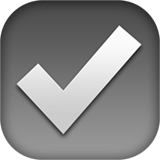 كالطاعات ، وأمور الدنيا كاJباحات .☑ في الحديث حث على التواضع وتحذير من الحسد والغل ☑ اJراد بنفي ا1يمان في قوله ﷺ (A يؤمن) أي : …………………………………………………………………☑ حكم محبة اJرء Mخيه اJؤمن ما يحب لنفسه . …………………………………………………………………☑ اJراد بقوله ﷺ: (يحب Mخيه ما يحب لنفسه) أي : ………………………… ويدخل في ذلك جوانب الخير من أمور الدين كالطاعات ، وأمور الدنيا كاJباحات .☑ في الحديث حث على التواضع وتحذير من الحسد والغل ☑ يدل الحديث على أن كل ما نفع اKسلمI ، وأزال عنهم ضررا ، كان سببا للمغفرة ودخول الجنة .☑ يدل الحديث على أن العمل القليل إذا خالطته النية الصالحة قد يغفر اT به ذنوب كثيرة .☑ فضل إماطة ا^ذى عن الطريق :………………………………………………………… -2 ……………………………………………………-1 ………………………………………………………… -4 ……………………………………………………-3عظم ا^جر اKترتب على  إماطة ا^ذى عن الطريق يدل على حرص اhسgم على إعطاء الطريق حقه ، فعلى اKسلم الحذر من التسبب في أذي اKارة أو تخريب الطرقات ، ومن أمثلة ما يجب تجنبه :………………………………………………………… -2 ……………………………………………………-1………………………………………………………… -4 ……………………………………………………-3